ЗАТВЕРДЖЕНОРішенням ___-ї сесіїУкраїнської міської радиVIII скликання                                                                             ___ __________2021 рокуПРОГРАМАСОЦІАЛЬНОГО-ЕКОНОМІЧНОГОТА КУЛЬТУРНОГО РОЗВИТКУ УКРАЇНСЬКОЇ МІСЬКОЇ ТЕРИТОРІАЛЬНОЇ ГРОМАДИ КИЇВСЬКОЇ ОБЛАСТІ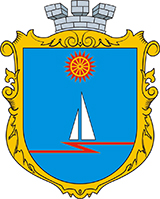 м. Українка 2021 р.Розділ 1. Вступ …………………………………………………………………3Розділ 2. Аналітична частина:   2.1. Географічне розташування громади, опис суміжних територій………5   2.2. Демографічна ситуація громади. Ринок праці………………………….5   2.3. Стан розвитку інфраструктури (транспортної, екологічної, енергетичної, виробничої, соціальної та культурної) громади……….10   2.4. Особливості соціально-економічного розвитку громади (в тому числі, стан використання природного, ресурсного, виробничого, науково-технічного потенціалу, розвитку малого і середнього підприємництва, зайнятості населення, задоволення населення товарами і послугами, доступу суб’єктів підприємництва до кредитів та інвестицій, екологічну ситуацію громади тощо)…………………………………….24   2.5. Фінансово-бюджетна ситуація Української територіальної громади…26   2.6. SWOT-аналіз………………………………………………………………35   2.7. Зовнішнє позиціонування і маркетинг…………………………………..36Розділ 3. Цілі та пріоритети розвитку Української територіальної громади   3.1. Якісна освіта для всіх…………………………………………………….38   3.2. Охорона здоров′я та здоровий спосіб життя людей……………………41   3.3. Розвиток культурного і духовного середовища, збереження і популяризація культурної спадщини……………………………………45   3.4. Забезпечення населення якісними комунальними послугами…………48   3.5. Створення умов для якісного, комфортного та безпечного життя людей……………………………………………………………………………..60   3.6. Екологічна безпека та охорона навколишнього природного середовища……………………………………………………………………….63   3.7. Розвиток економіки……………………………………………………….65   3.8. Розвиток туризму та рекреацій…………………………………………..67   3.9. Розвиток територій в інтересах територіальної громади………………68   3.10. Розвиток дорожньої та транспортної інфраструктури………………...71Розділ 4. Основні завдання та механізми реалізації Програми:   4.1. Перелік завдань та заходів Програми……………………………………73   4.2. Перелік проектів розвитку громади в 2020р……………………...……..77   4.3. Перелік міських цільових програм Української територіальної громади на 2021-2023 роки…………………………………………………………77Розділ 5. Моніторинг та оцінка результативності реалізації Програми:   5.1. Індикатори (показники) оцінки результативності виконання завдань і заходів та досягнення цілей………………………………………………79   5.2. Показники соціально-економічного розвитку громади………………...83ПАСПОРТПрограми соціально-економічного та культурного розвиткуУкраїнської територіальної громади Київської області на 2021-2023 рокиРозділ І. ВСТУППрограма соціально-економічного та культурного розвитку Української територіальної громади на 2021-2023 роки (далі - Програма) розроблена відповідно до вимог до ст.143 Конституції України, Закону України «Про державне прогнозування та розроблення програм економічного і соціального розвитку України» від 23.03.2000 №1602-ІІІ (зі змінами), постанови Кабінету Міністрів України «Про розроблення прогнозних і програмних документів економічного і соціального розвитку та складання проєктів Бюджетної декларації та державного бюджету» від 26.04.2003 №621 (зі змінами), ст.22 Закону України «Про місцеве самоврядування в Україні».На основі оцінки тенденцій економічного, соціального та культурного розвитку Української територіальної громади за минулі роки та нагальних проблем територіальної громади з урахуванням поточної економічної ситуації в країні, можливих ризиків у Програмі визначено прогнозні показники, основні напрями, завдання та заходи соціально-економічного та культурного розвитку територіальної громади у 2021-2023 роках.Виконання програми повинно забезпечити активізацію економічної діяльності, сприяти підвищенню рівня життя населення завдяки розв’язанню існуючих проблем, використанню внутрішніх та зовнішніх можливостей територіальної громади та територій, належної взаємодії органів виконавчої влади та органів місцевого самоврядування.Підготовка Програми здійснювалася на підставі матеріалів, наданих структурними підрозділами Української міської ради, підприємствами, організаціями і установами.Заходи цільових програм, які є інструментами реалізації Програми соціально-економічного і культурного розвитку територіальної громади на 2021-2023 роки, будуть реалізовуватися за кошти місцевого, державного та обласного бюджетів.Окрім того, відповідно до положень Закону України «Про стратегічну екологічну оцінку» проведено процедуру стратегічної екологічної оцінки (далі – СЕО), зокрема: підготовлено Звіт про СЕО до проєкту Програми. Крім того, на виконання ст. 13 вищезазначеного закону проєкт Програми, Звіт про СЕО та повідомлення про оприлюднення цих документів у друкованих засобах масової інформації виконавчим комітетом подано Міністерству захисту довкілля та природних ресурсів України (лист №2001/0/3-21 від 25.06.2021), Міністерству охорони здоров’я України (лист №2003/0/3-21 від 25.06.2021), Департаменту екології та природних ресурсів КОДА (лист №2000/0/3-21 від 25.06.2021), Департаменту охорони здоров’я КОДА (лист №2002/0/3-21 від 25.06.2021) для проведення консультацій.У процесі виконання Програма може уточнюватися. При необхідності, протягом дії Програми, за результатами оцінювання стану реалізації програмних завдань і заходів, можливе внесення змін та доповнень. Зміни і доповнення до Програми затверджуються шляхом голосування депутатів на чергових та позачергових сесіях Української міської ради.Розділ ІІ. АНАЛІТИЧНА ЧАСТИНА2.1. Географічне розташування громади, опис суміжних територійУкраїнська територіальна громада розташована у центральній частині Київської області на правому березі Дніпра, південно-східніше від міста Київ. До 2020 року місто Українка – місто районного значення Обухівського району Київської області і розташоване нижче Києва на відстані 40 км по Дніпру за 5 км від автомагістралі Київ-Донецьк. Втім, у 2020 році в рамках децентралізаційних процесів до міста та села Плюти, яке входило до складу Української міської ради, приєдналися села: Трипілля, Халеп’я, Витачів, Верем’я, Жуківці, Щербанівка, утворивши Українську міську територіальну громаду Київської області з центром у місті Українка. Українська міська рада – орган місцевого самоврядування. Сусідніми населеними пунктами є м. Обухів (Обухівська міська територіальна громада), селище Козин (Козинська селищна територіальна громада), село Стайки (Ржищівська міська об’єднана територіальна громада). Площа території міської ради становить 4 884 га, з них площа міста Українка – 907 га та село Плюти – 396 га. Територія баз відпочинку за межами міської зони – 56 га (На берегах річок Козинка, Стугна, берегах Канівського водосховища розміщено 15 рекреаційних установ (бази відпочинку, молодіжні та дитячі табори, яхт-клуби) загальною місткістю – 2 тис. місць). 73 га в межах генплану займають колективні дачі, з яких 35 га розміщені на березі Канівського водосховища, 38 га – на березі річки Стугна. Площі старостинських округів (сіл), а також загальна інформація:* - інформація має похибку, дані в процесі уточненняЗа даними https://decentralization.gov.ua/newgromada/4090 площа території громади 206.8 км2 = 20 680 га.2.2. Демографічна ситуація громади. Ринок праціМісто Українка ( в т.ч. село Плюти) – за статистичними даними на 01 січня 2020 року тут проживає – 16 204 ocоби, фактично, кількість населення становить близько 20 000 осіб. Село Верем’я засноване в 1382 році, однак перші згадки про Верем'я датуються лише з середини XVIII століття. Станом на 01.01.2020 р. тут проживає 263 особи, у 2020 році померло  8 осіб. Ринок праці у селі задовільний, функціонує одне підприємство сільськогосподарського виробництва (рослинництво та тваринництво) ФГ «Ніна» з кількістю працюючих 72 особи, певний відсоток з них є жителями Української територіальної громади, середня заробітна плата становить 7 500 гривень. На території Верем’яцького старостинського округу функціонує 2 торгівельні установи: 1 – магазин райспоживспілки та 1 – приватний магазин.Село Витачів – одне з найстаріших сіл України. Вперше в письмових документах про нього згадується ще в Х столітті.В 1991 році на горі Городище було споруджено дерев’яну каплицю, що була точною копією власноручного проєкту Тараса Шевченка. Тоді ж було збудовано дерев’яний млин. В стані будівництва перебуває Свято-Воздвиженська церква.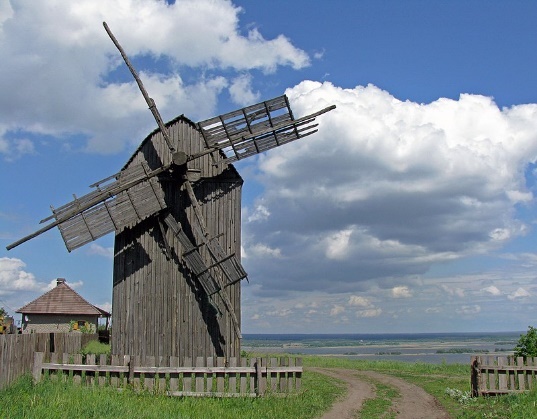 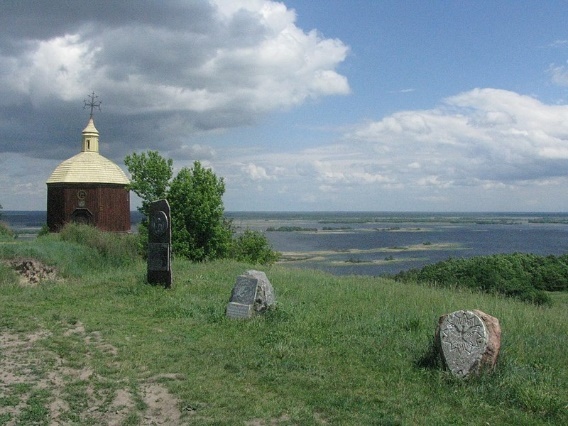 Село розташоване на крутому правому березі Дніпра, за 77 км на південь від Києва, на середині відрізку шляху Київ-Канів. Відстань до м. Українки – 15 км. Площа населеного пункту cтановить 315,5 га, після затвердження генерального плану площа села стала 457 га. Витачів має свій герб та прапор.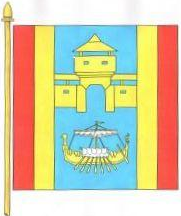 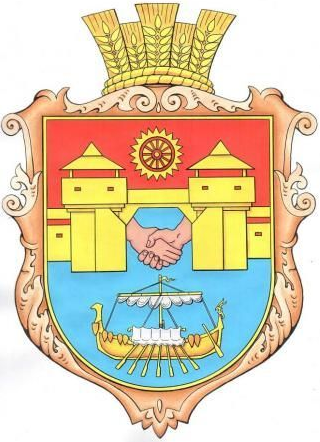 В селі діють: загальноосвітня школа І-ІІ ступенів, ЗДО «Колосок», фельдшерський пункт, сільський клуб, бібліотека, поштове відділення. У 2008 році було відкрито Витачівський краєзнавчий музей.Кількість зареєстрованого населення – 750 чол., проживаючого – близько 1 500 осіб, станом на 01.01.2020, у 2020 році народилося 4 особи та померло 15 осіб. Ринок праці у селі задовільний, функціонує одне підприємство сільськогосподарського виробництва (м'ясна, молочна, зернова продукції та технічні культури)  СВК «Заповіт Ілліча» з кількістю працюючих 47 осіб, відсоток з них є жителями Української територіальної громади, середня заробітна плата становить 8 978 гривень. На території Витачівського старостинського округу функціонує 6 торгівельних установ, 1 з яких – магазин райспоживспілки, та 5 магазинів приватної форми власності.Село активно будується і розвивається, з’являються нові вулиці.  	Село Жуківці розташоване на р. Бобриці, за 25 км від райцентру, за 10 км - від залізничної станції «Трипілля-Дніпровське». Першу писемну згадку про Жуківці знайдено в середині ХVІ століття. На території села розташована неповна середня школа I-II ступеня, в якій навчається 89 дітей. Також функціонує дитячий садок «Золота рибка», який відвідує 29 дітей, фельдшерський пункт, Будинок культури на 305 місць, бібліотека, Краєзнавчий музей села, на території якого встановлено Шевченківський верстовий стовп, на честь перебування Т.Г.Шевченка на території Жуківців, встановлено пам’ятник хліборобам. 			Загальна площа села становить 2 148,5 га, населеного пункту – 404,2 га. Землі Жуківцівського старостинського округу розміщені в південно-східній частині Обухівського району, межуючи, на півдні з замлями Кагарлицького району, на сході – з Трипільським старостинським округом, на південному заході – з Долинянським старостинським округом Обухівської територіальної громади.Жукіцівський старостинський округ в загальній структурі відноситься до сільського і становить 781 особу, станом на 01.01.2020, у 2020 році народилося 1 особа та померло 9 осіб. Демографічний склад Жуківцівськго старостинського округу:Ринок праці у селі відносно слабкий за показниками, тут функціонує відділення ощадбанку та пошти. На території села розташовані два сільськогосподарські підприємства: ФГ «НІНА» (молочнотоварна ферма, с/г продукція), ТОВ «Жуківське» (с/г продукція); функціонують підприємства БМВ «БМВ-АННА» та Фірма «ФІТА». Є шість магазинів (на сьогоднішній день працює 4, які займаються роздрібною торгівлею), бар, всі вони обслуговують населення необхідними продуктами харчування, промисловими товарами.Село Трипілля розміщене на правому березі Дніпра, у долині річки Красна при впадінні р. Бобриці, за 3 кілометри від станції Трипілля-Дніпровське. Тут сходяться три родючі долини, три поля, розмежовані річками Стугною, Красною та Бобрицею. При в'їзді до села Трипілля височіє Дівич-гора, на якій було розкопано жертовник богині-діви зарубинецької культури (ІІІ ст. до н. е. — ІІ ст. н. е.).Населення села складає 2 185 осіб, станом на 01.01.2020р., у 2020 році народилося 12 осіб та померло 45 осіб. Ринок праці у селі задовільний. Роздрібною торгівлею приватної власності займається 30 осіб, промисловим виловом риби та переробкою риби займається дві фірми, в селі зосереджені і інші приватні підприємства, які займаються веденням сільського господарства, розпилюванням деревини, ремонтом газовідводів. Село Щербанівка засноване трипільською родиною Щербаків, з якої вийшов митрополит Київський і Московський Тимофій Щербацький: від прізвища Щербаків і пішла назва Щербанівки. Перші писемні згадки про неї як про хутір припадають на початок XIX століття. Станом на 01.01.2020 р. проживає 170 осіб, у 2020 померло 2 особи. Даних про внутрішньо-переміщених осіб на території села не має. Село Халеп’я розташоване на правому березі Дніпра, біля Канівського водосховища, між селами Трипілля і Витачів. Станом на 01.01.2020р. проживає 670 осіб, у 2020 році народилося 8 осіб та померло 11 осіб. Даних про внутрішньо-переміщених осіб на території села – не має. Зайнятість населення та ринок праціЗайнятість населення – це діяльність громадян, пов'язана із задоволенням їх особистих потреб. Ринок праці – механізм, що забезпечує баланс між ціною та умовами праці у відносинах між роботодавцями і найманими працівниками.Основні проблемні питання:- відсутність підприємств на території громади, які могли б забезпечити робочими місцями більшу частину населення громади;- відсутність у працівників належної мотивації до легальної продуктивної зайнятості, через низьку якість робочих місць за умовами та оплатою праці;- невідповідність професійно-кваліфікаційного рівня робочої сили потребам економіки та ринку праці.Головні цілі на 2021-2023 роки:Забезпечення продуктивної зайнятості населення Української територіальної громади, надання якісних соціальних послуг населенню та роботодавцям, шляхом ефективного регулювання ринку праці за допомогою економічного, організаційного та правового механізмів.Основні завдання та заходи на 2021-2023 роки:Сприяння у забезпеченні підприємств, установ, організацій кваліфікованими кадрами.Проведення системної профорієнтаційної роботи з різними верствами та віковими категоріями населення, спрямованої на підняття престижу робітничих професій, актуальних на ринку праці.Залучення осіб, які потребують сприяння у працевлаштуванні, до участі у громадських роботах та інших видах робіт тимчасового характеру; Профілактика безробіття в молодіжному середовищі.Забезпечення захисту прав найманих працівників.Посилення інформаційно-роз’яснювальної роботи серед населення з питань легалізації праці через засоби масової інформації.Створення умов для самозайнятості населення та підтримка підприємницької ініціативи, зокрема, надання індивідуальних та групових консультацій безробітним. Сприяння забезпеченню молоді першим робочим місцем, запровадження стимулів для стажування їх на підприємствах, в установах та організаціях незалежно від форми власності, виду діяльності та господарювання.Очікувані результати:- внаслідок стабільної роботи підприємств, очікуємо менший показник вивільнення, як наслідок - зменшення кількості незайнятих громадян, які скористаються послугами державної служби зайнятості;- залучення до громадських та інших робіт тимчасового характеру, направлення на професійне навчання;- збереження рівня навантаження незайнятого населення на 1 вільне робоче місце (вакантну посаду), показник складе 1 особа.2.3. Стан розвитку інфраструктури (транспортної, екологічної, енергетичної, виробничої, соціальної та культурної) громади.Транспортна інфраструктура Загальна довжина доріг загального користування територіальної громади близько 46 км, які зв’язують усі населені пункти між собою. Місто Українка має зручне транспортне сполучення, на території міста є залізнична станція, яка з 1982 року забезпечує залізничне сполучення з Києвом та навколишніми селами, автостанція, де надаються послуги населенню з поточного та попереднього продажу квитків для проїзду рейсовими автобусами, розвинута мережа таксі. Основним громадським транспортом є маршрутні таксі ТОВ «Обухівтранс», що є головним пасажирським перевізником на території Української міської територіальної громади, який згідно із Законом України «Про автомобільний транспорт» визначається конкурсом. Задля оптимізації ресурсів та ергономічного використання часу, на вимогу потреб населення, перевізником розроблений оптимальний розклад руху автобусних таксі за різними напрямками сполучення міжміського та приміського значення. Стратегічно важливим для мешканців громади є сполучення з обласним центром – Києвом, куди більшість населення приїздить на роботу, навчання в ВНЗ, відвідування медичних, культурних закладів тощо.В місті працюють 5 служб таксі.По м. Українка впродовж звітного періоду вжиті заходи з організації безпеки дорожнього руху. За кошти міського бюджету за 2020 рік здійснено:- поточний ремонт дорожнього полотна із встановленням засобів обмеження швидкості (лежачі поліцейські) та засобів обмеження паркування автомобілів;- нанесено розмітку доріг та пішохідних переходів; - поточний  та ямковий ремонт ділянок доріг, пішохідних доріжок та тротуарів із заміною бордюрів;- отримано послуги з обслуговування мереж зовнішнього освітлення;- послуги прочищення зовнішньої каналізаційної мережі в м. Українка. В с. Халеп’я був здійснений капітальний ремонт дороги по вул. Вознесенська.В с. Витачів був здійснений капітальний ремонт ділянки дороги по вул. Окіпська, ямковий ремонт вул. Воздвиженська, нанесено розмітку.Одним з недоліків є те, що у зв'язку з  підвищенням  цін на паливно-енергетичні та інші матеріальні ресурси вартість перевезень зростає, що  викликає постійне невдоволення громадян. Альтернативної послуги з перевезення на сьогодні немає.Другим, але не менш суттєвим недоліком є те, що у зв’язку зі значним транспортним навантаженням, шляхова мережа автомобільних доріг поступово втрачає свої експлуатаційні якості та потребує постійного суттєвого поліпшення якості покриття, забезпечення його належного утримання. На території Української територіальної громади за 2020 рік фактично були виконані роботи з поточного та ямкового ремонту ділянок доріг загального значення та пішохідних доріжок, але деякі населені пункти нашої громади й досі не мають належної якості покриття комунальних доріг. Для поліпшення транспортно-експлуатаційного стану мережі доріг населених пунктів Української міської територіальної громади була розроблена Програма проведення робіт по ремонту та утриманню автомобільних доріг, метою якої є покращення стану вулиць та автомобільних доріг у громаді за рахунок коштів місцевого бюджету, що позитивно вплине на соціально-економічний розвиток громади; сприятиме збереженню наявної мережі автомобільних доріг, забезпечення життєво-важливих інтересів населення, об'єктів виробництва, підприємств, установ громади шляхом покращення якості шляхів сполучення. Заходи, що реалізуються в рамках Програми: Результатами реалізації Програми стане: збереження існуючої мережі доріг населених пунктів від руйнування; своєчасне виконання поточного ремонту та заходів з безпеки дорожнього руху; ліквідація незадовільних умов руху автотранспорту; покращення транспортного та пішохідного сполучення населених пунктів громади; зменшення кількості дорожньо-транспортних пригод.Культурна інфраструктураТериторія Української міської територіальної громади розташована на правому березі Дніпра, на сході її оточують річки – Стугна і Козинка, в центральній її частині – річки Красна та Бобриця, і на півдні р. Сквира, що впадають у Дніпро між селами Трипілля та Халеп'я. Межі громади мають велику берегову зону, значну територію займають ліси, на території громади існує безліч природних ставків та озер, а також парків та скверів. При в'їзді в село Трипілля височіє Дівич-Гора, звідки відкривається оглядовий краєвид на Українку та Дніпро. Від Трипілля беруть початок і йдуть в різні боки Змієві вали. У селі діє обласний археологічний музей, в якому експонуються знахідки, які відтворюють давню історію Київщини. Одним з озер нашої місцини є відоме озеро Ріца в урочищі Калинове між селами Витачів і Халеп'я, що знаходиться на рівні 90 метрів вище за Дніпро на високому правому його березі. Село Витачів – чудове місце для відпочинку або прогулянки з видами на Дніпро, дивовижні пейзажі - ідеальна локація для фотографів і художників. Тут багато історичних цінностей включених в «Перелік археологічних пам’яток культурної спадщини Київської області, занесених до Державного реєстру нерухомих пам’яток України, які не підлягають приватизації». В самому селі збереглася дерев’яна церква 1853 року, а от капличка, яку можна побачити на пагорбі – це реконструкція 1991 року. 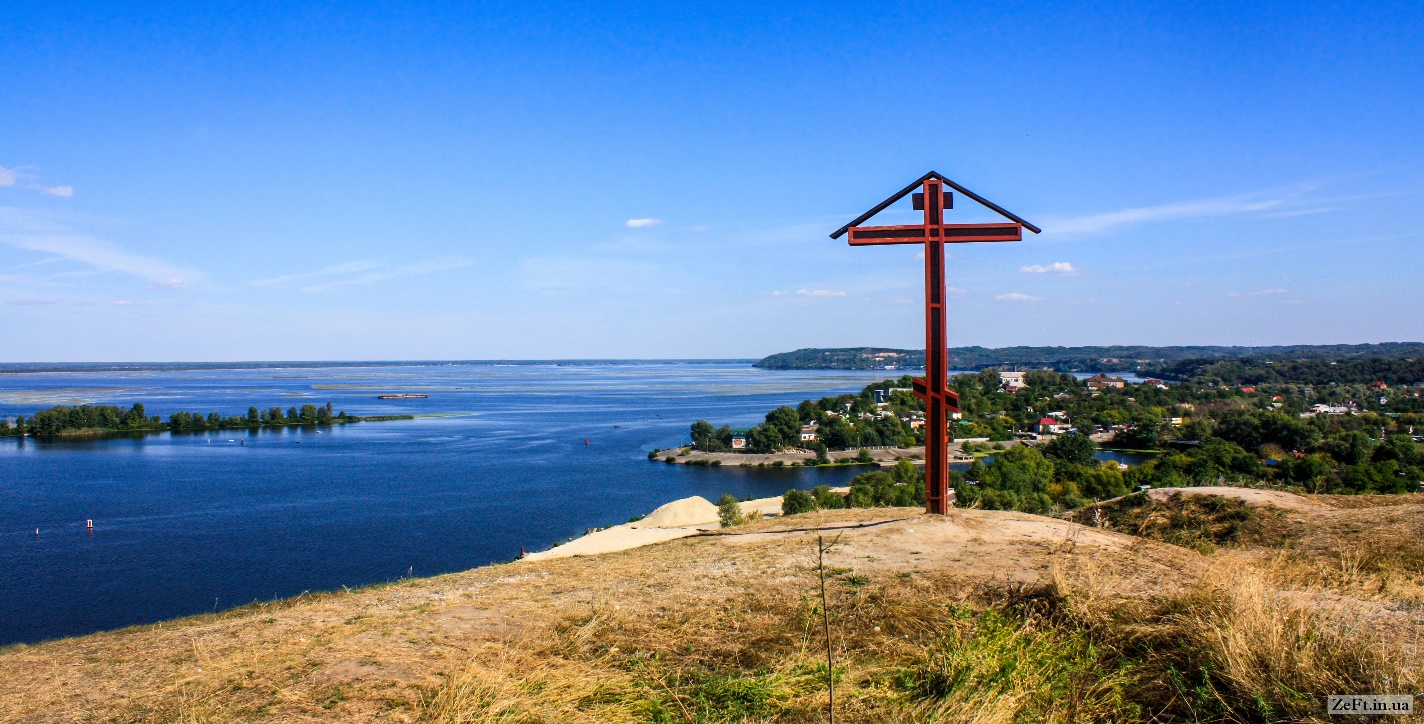 В Витачеві є гора Красуха - найвища точка Правобережної Київщини, вона вища від Дівич-Гори.На території Української міської територіальної громади функціонує декілька різних за напрямками музеїв (Краєзнавчий музей села Халеп’я, філії Київського обласного археологічного музею: Вікентія Хвойки та Івана Франка, в Трипіллі працює Київський обласний археологічний музей, музей «Літературно-мистецькі Плюти» в с. Плюти).Враховуючи весь культурний потенціал Української міської територіальної громади була розроблена міська Програма розвитку культури, туризму, збереження та охорони культурної спадщини на 2021-2023 роки, яка визначає стратегію збереження і всебічного розвитку культури, проведення культурно-мистецьких масових заходів, примноження та осучаснення бібліотечно-інформаційного простору, розвитку туризму, збереження та охорони культурної спадщини, зміцнення матеріально-технічної бази закладів культури та закладів спеціалізованої мистецької освіти на території Української територіальної громади.Питання створення умов для доступу населення громади до культурних послуг є на постійному контролі органів виконавчої влади.Культурні потреби населення Української міської ради задовольняють 17 закладів  культури,  а  саме: 6 клубних установ, 5 бібліотек,  Українська  школа мистецтв,  Жуківцівський краєзнавчий музей імені Петра Семеновича Топчія, що складають мережу управління гуманітарного розвитку Української міської ради Київської області.Також, на території Української громади розташовано  4  музеї різного напрямку, а саме:музеї обласного підпорядкування – музей археолога В. Хвойки  та І. Франка,у селі Халеп’я;відділ Центрального державного архіву-музею літератури і мистецтва України – Київський обласний археологічний музей «Літературно мистецькі Плюти» у с. Плюти. На базі Української школи мистецтв здобувають початкову мистецьку освіту учні, що займають призові місця на різноманітних фестивалях та конкурсах виконавської майстерності.Загалом, бібліотеками користується близько 7 тисяч мешканців Української громади. За рік працівниками бібліотек проводиться понад 200 заходів. Краєзнавчі музеї, за рік, відвідують понад 3 000 мешканців району та інших регіонів України. При клубних закладах Української міської ради діють 50 творчих колективів, з них - 32 гуртків художньої самодіяльності, в яких займається 1300 учасників: з них – 850 дітей. Чотири колективи художньої самодіяльності носять почесні звання «Народний» та один колектив отримав звання – «Зразковий». Кризові явища в економіці, протягом останнього десятиріччя, негативно позначилися насамперед на стані матеріально-технічної бази у сфері культури. А становлення бібліотек у сучасному суспільстві як інформаційних центрів неможливе без розв’язання проблем поповнення фондів новими надходженнями, організації централізованої передплати періодичних видань згідно з нормативами, впровадження сучасних інформаційних технологій, вирішення питання повноцінної організації  матеріально - технічної бази.Програмою розвитку культури, туризму, збереження та охорони культурної спадщини на 2021-2023 роки передбачено здійснення основних заходів, спрямованих на вирішення першочергових завдань щодо зміцнення та збереження наявної матеріально-технічної бази закладів культури та закладів спеціалізованої мистецької освіти; запровадження ефективних форм, методів і засобів культурно-мистецької діяльності; забезпечення умов ефективної роботи аматорських та народних колективів, модернізація краєзнавчого музею та організація централізованої бібліотечної системи; проведення культурно-мистецьких тощо. Потребує підтримки видавнича виставкова, гастрольно-концертна діяльність митців та обдарованої молоді.Все це зумовлює необхідність прийняття міської програми розвитку культури на 2021-2023 роки.Екологічна інфраструктураСтан довкілля. Здоров’я та добробут громадян значною мірою залежать від якості довкілля, в якому вони мешкають, а саме: благоустрій громади, збільшення кількості зелених насаджень, облаштування місць громадського відпочинку, збільшення кількості спортивних об’єктів, своєчасний ремонт доріг та тротуарів, будівництво велодоріжок, місць для паркування автотранспорту (підземні та/або наземні багатоповерхові паркінги), зупинок з навісами, місць паркування для осіб з обмеженими можливостями. Удосконалення збирання, вивезення та сортування твердих побутових відходів. Організація достатньої кількості місць для збору сміття, системне збирання сміття та його вивезення по території усієї громади, визначення місць для великогабаритних відходів, місць для збирання будівельних відходів; створення пункту збору відсортованого сміття (підприємство), утилізації меблів, комп`ютерної та побутової техніки, організації роботи диспетчерського пункту (гарячої лінії) для прийому заявок на його вивезення. Впровадження ефективних технологій сортування, переробки та утилізації сміття (аналіз доцільності будівництва заводу по утилізації та переробки сміття, облаштування місця для сортувальної лінії). В наш час збільшуються масштаби забруднення зовнішнього природнього середовища відходами виробництва і споживання, актуальною є проблема збирання, переробки та утилізації побутових відходів. Кількість відходів  зростає великими темпами. Українська територіальна громада, які і вся Україна, має проблеми зі сміттям, хоча в місті програма сортування сміття діє з 2008 року, але повністю проблему це не вирішує. Продовжується робота щодо забезпечення вивезення ТПВ з усіх населених пунктів громади.Проблема сміття є надзвичайно болючою як для нашої громади, так і для всієї України. Київщина сьогодні фактично не переробляє відходи, все лише на початковому етапі. Переробляється, приблизно, до 5% від усієї кількості утвореного сміття. Решта ж – потрапляє на звалища.Ми досі користуємося радянським підходом до сміття і звалищ. А ці підходи сформувались ще в ті часи, коли переважною складовою відходів була органіка, в радянський час вона сягала 90% відходів.Зараз ми використовуємо ті ж самі підходи – вивозимо все те, що люди викидають до сміттєвих баків, на звалища. Але на сьогодні понад 90% з усього сміття – це полімери, які не розпадаються. Це і шкідливі відходи, це і небезпечні відходи, це батарейки і лампи, це медичні відходи, які у нас належним чином теж не переробляються.Крім того, більшість звалищ не мають навіть елементарного ізолюючого обладнання, фільтраційних споруд, які б не дозволяли шкідливим речовинам, що утворюються внаслідок розпадання сміття, потрапляти в навколишнє середовище. Тобто, звалища Київської області – це просто купи сміття посеред поля. І всі шкідливі речовини, що утворюються – потрапляють до ґрунту. Зрозуміло, що це небезпечно для здоров’я людей.Забруднення повітря в регіоні пояснюється, перш за все, наявністю на території громади енергогенеруючого підприємства - Трипільської ТЕС.Моніторинг забруднення атмосферного повітря в м. Українка поводиться Центральною геофізичною обсерваторією імені Бориса Срезневського на одному стаціонарному пості. В атмосферному повітрі визначається вміст чотирьох основних домішок, середньомісячні концентрації яких в 2020 році: завислих речовин (пилу) – 0,3 ГДКс.д., діоксиду сірки – 0,8 ГДКс.д., оксиду вуглецю – 0,4 ГДКс.д., діоксиду азоту – 2,0 ГДКс.д. Порівняно з 2019р. вміст забруднювальних домішок у повітрі майже не змінився.Спостереження за станом водних об’єктів здійснюється Центральною геофізичною обсерваторією ім. Бориса Срезневського, що підпорядковується Державній службі України з надзвичайних ситуацій. За даними обсерваторії, вміст нафтопродуктів, сполук заліза загального, СПАР не перевищив рівня відповідних ГДК. Середня концентрація сполук азоту амонійного – у межах 1,1 – 1,3 ГДК. Порівняно з 2019р., у межах м. Українка, збільшились концентрації сполук міді, цинку та мангану, проте зафіксовано покращення якості води через зменшення вмісту сполук азоту нітритного та хрому шестивалентного.Утримання зелених насаджень.Основним напрямом діяльності у сфері охорони навколишнього природного середовища, благоустрою є забезпечення безпечних умов проживання населення та створення необхідних передумов для сталого розвитку міста.	Впродовж  2020 року відбулося 14 виїзних засідань комісії виконавчого комітету по обстеженню зелених насаджень на території міста, складені відповідні акти, які затверджені на засіданнях виконавчого комітету.	За кошти міського бюджету було:- висаджено  200 кущів  та  2 000 дерев,  12 082 квітів,  - видалено  127 сухостійних, аварійних та фаутних дерев, -проведено формувальне обрізання  178  дерев, в т.ч. кронування, -виконані роботи по зняттю омели з 150 дерев, санітарному обрізанню 4 000 дерев, підстриганню 18 000 кущів, - проведено вирізання парослі вручну, викошування трави на суцільних та комбінованих газонах, - придбано 142 т грунту, з яких  46 т було розвезено на клумби, облаштовані на прибудинкових територіях багатоквартирних будинків міста.;- витрачено 11 400 м3 води з р. Дніпро на полив дерев, кущів, загальноміських клумб та квітників, розташованих на прибудинкових територіях багатоквартирних будинків, а також заповнення бочок для поливу. 	За кошти міського бюджету отримані послуги :- з ліквідації амброзії полинолистної (хімічним методом) на території 2,9 га;- з утилізації відпрацьованих елементів живлення (батарейки);- з утилізації відпрацьованих енергозберігаючих ламп;- з прибирання території міста вручну.- придбано бокси для роздільного збору побутових відходів.Продовжує діяти проект «Розвиток системи збирання, перероблення та утилізації твердих побутових відходів на території м. Українка», який було затверджено рішенням 26 сесії Української міської ради 5 скликання від 08.05.2008 р. з метою впровадження системи роздільного збирання складових ТПВ.Основними екологічними проблемами Української міської територіальної громади визначено наступні:забруднення атмосферного повітря стаціонарними і пересувними джерелами;забруднення і засмічення навколишнього середовища побутовими відходами;паспортизація та інвентаризація водних об’єктівнедостатній рівень екологічної освіченості населення,Інструментом реалізації заходів з поліпшення екологічного стану стане Програма першочергових заходів по охороні навколишнього природного середовища на території Української міської територіальної громади, завдяки плідній співпраці міської влади та громадськості.Енергетична інфраструктураТрипільська ТЕС, що розташована та функціонує на території Української міської ради - найпотужніша електростанція на Київщині, що є найбільшим постачальником електроенергії у Київську, Черкаську та Житомирську області. Трипільська ТЕС є об’єктом енергетичної інфраструктури не тільки регіону, але і країни в цілому. За даними ГУ Держсанепідемслужби в Київській області, викиди забруднюючих речовин в атмосферне повітря від Трипільської ТЕС складають 82,8% всіх викидів промислових підприємств Київської області. Поряд з цим, виробництво електричної енергії на ТЕС супроводжується утворенням відходів у вигляді золи та шлаку. Щорічно, у весняно-літній  період,  відбувається  інтенсивне пилоутворення на золовідвалі, в процесі якого пил підіймається у повітря та розповсюджується на значні відстані, створюючи «пилові бурі». З метою зменшення негативного впливу на оточуюче середовище на Трипільській ТЕС необхідно виконувати модернізацію технічно застарілих установок, здійснювати реконструкцію очисних споруд, оновлювати та розширювати парк встановленого газоочисного обладнання, проводити реконструкцію електрофільтрів та ін., всі ці заходи спрямовані на загальне зменшення навантаження на довкілля та наближення об'єктів теплоенергетики до європейських стандартів функціонування.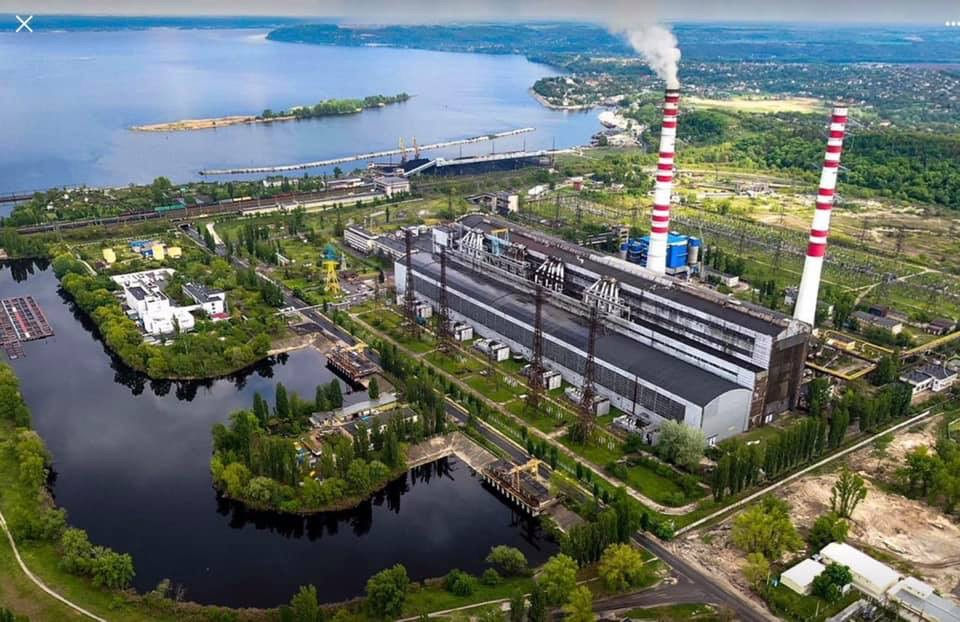 Виробнича інфраструктураВиробнича інфраструктура Української громади представлена такими галузями: енергетична, хімічне виробництво, харчова промисловість, деревообробна промисловість та інші виробництва. Енергетична промисловість є провідною галуззю міста і представлена ВАТ «Державна енергогенеруюча компанія «Центренерго» Трипільська ТЕС. Найбільшим експортерами продукції Української територіальної громади є ТОВ ВТФ «Екмі» (засоби для догляду за волоссям) та ТОВ «Трипільський пакувальний комбінат» (виготовлення гофропродукції). Виробничий потенціал громади складають такі підприємства як: Важливою складовою економічного потенціалу громади є розвиток підприємництва, яке істотно впливає на структурну перебудову в економіці, робить вагомий внесок у збільшення обсягів виробництва, роздрібного товарообігу, ринку послуг, вирішення проблем зайнятості населення. За даними оперативних спостережень на території Української міської територіальної громади здійснюють діяльність близько 500 об’єктів торгівлі (наведені дані можуть мати похибку), з них: 118 магазинів (56 продовольчий, 46 непродовольчий, 9 змішаних, 7 магазинів мережі роздрібної торгівлі), 1 ринок на 353 торгівельних місця, 15 аптек, 7 ветеринарних аптек, 5 АЗС. Значна частка належить суб’єктам надання послуг: 39 закладів харчування та кав’ярень, 6 служб таксі, 5 стоматологій, 8 ательє, 22 салони краси, інші послуги (освітні послуги, нотаріуси, юридичні послуги, агенції нерухомості, обмін валют, поліграфія, тощо). На території громади здійснює діяльність 6 комунальних підприємств.Проблемними питаннями підприємства відзначають відсутність кваліфікованої робочої сили. ТОВ «Трипільський пакувальний комбінат» вказував на проблемне питання – відсутність належного асфальтованого покриття дороги до підприємства, втім наразі дане питання вирішене.Водночас, задля ефективного аналізу та планування соціально-економічного розвитку громади часто відсутня повна інформація щодо підприємств і організацій територіальної громади, вона не фіксується ні у відділі статистики, ні у податковій інспекції, що надзвичайно ускладнює  прогнозування розвитку.Позитивним моментом кінця 2020 року є те, що провідні підприємства, що знаходяться на території громади, не призупиняли виробничу діяльність, обсяги реалізації продукції залишились стабільними, на рівні попереднього періоду, не зважаючи на епідеміологічну ситуацію з Covid-19. Інноваційна діяльність та впровадження нових технологічних процесів не здійснювались. У населених пунктах, що входять до складу Української міської ради програми розвитку підприємництва протягом минулого року не приймались.Програмою соціально-економічного та культурного розвитку на 2021-2023 рр. передбачається розроблення заходів підтримки малого та середнього бізнесу (створення сприятливих умов для розвитку сильного та конкурентоспроможного сектору малого і середнього підприємництва).У перспективі планується розроблення торгівельної мережі, яка включатиме всіх суб’єктів підприємницької діяльності, що зареєстровані та працюють на території Української громади, створення єдиної бази підприємств задля налагодження діалогу між владою та бізнесом. Затвердження положення щодо виїзної торгівлі, визначення місць для торгівлі, а також проведення аналізу вільних комунальних приміщень, які, шляхом проведення аукціону, можуть бути надані в оренду для здійснення підприємницької діяльності. Окрім того, планується розробка Програми розвитку малого та середнього підприємництва на території Української територіальної громади.Соціальна інфраструктураСоціа́льна інфраструкту́ра — комплекс галузей, які безпосередньо пов'язані зі створенням загальних умов для відтворення робочої сили і забезпечення нормальної життєдіяльності населення громади. До цієї сфери відноситься: освіта, охорона здоров'я, культура і спорт, адресна соціальна допомога  та ін. Громада, як суб’єкт, що володіє певними ресурсами, у процесі реалізації своєї місії, яка полягає в наданні комплексу послуг для населення та забезпеченні стандартів життя громади, має використовувати їх ефективно.В умовах сьогодення актуальною є необхідність постійного підвищення якості робочої сили. Високий освітній рівень та загальна культура, глибока професійна підготовка, творче ставлення до праці стає обов'язковою умовою високопродуктивної праці.На сьогодні Україна має розвинену систему соціальних виплат, які мають на меті підтримати вразливі верстви населення. Але, нажаль, у деяких громадян, ще існує потреба отримання додаткових соціальних послуг та допомог. Економічні негаразди, кризові явища та інфляційні процеси, що призвели до збільшення цін на продукти харчування, медикаменти, при одночасному зменшенні реального доходу сімей, стали причиною скрутного матеріального становища багатьох мешканців громади, наслідки якого вони не можуть подолати самостійно. Навіть вжиті державою заходи щодо підвищення рівня прожиткового мінімуму, рівня пенсійного забезпечення, окремих категорій населення не покривають необхідних додаткових витрат незахищених верств населення на харчування, медикаменти та інші, необхідні для життєдіяльності, речі.З метою підтримки соціально вразливих верств населення територіальної громади, надання соціальних послуг сім’ям, особам, які опинилися у складних життєвих обставинах, або які мають ризик потрапляння через вплив несприятливих зовнішніх та/або внутрішніх чинників рішенням Української міської ради від 04.02.2021 року № 22/0/7-21-3-8 «Про створення шляхом реорганізації Комунальної установи «Центр надання соціальних послуг» Української міської ради» створено комунальний заклад «Центр надання соціальних послуг» Української міської ради, який є комплексним закладом соціального захисту населення, структурні або відокремлені (територіальні) підрозділи якого провадять соціальну роботу та надають соціальні послуги особам/сім’ям, які належать до вразливих груп населення та/або перебувають у складних життєвих обставинах. Відповідно до потреб Української територіальної громади в центрі створені структурні підрозділи (відділення): - відділення соціальної роботи (проведення соціальної роботи з особами/сім’ями, зокрема інформаційно-просвітницька, соціально-профілактична робота, оцінювання потреб осіб/сімей у соціальних послугах, організація надання їм соціальних послуг шляхом ведення випадку, моніторинг надання соціальних послуг центром, соціальне супроводження прийомних сімей і дитячих будинків сімейного типу, соціальний патронаж осіб, які відбули покарання у виді обмеження або позбавлення волі на певний строк, а також звільнених від подальшого відбування таких покарань);- відділення соціальної допомоги вдома (надання соціальних послуг догляду вдома за місцем проживання особам похилого віку). Центр з урахуванням потреб у соціальних послугах, визначених у Українській територіальній громаді, надає такі соціальні послуги: догляд вдома; соціальна адаптація; соціальна інтеграція та реінтеграція; екстрене (кризове) втручання; консультування; соціальний супровід; представництво інтересів; соціальна профілактика; натуральна допомога; фізичний супровід осіб з інвалідністю, які мають порушення опорно-рухового апарату та пересуваються на кріслах колісних, порушення зору; інформування; інші послуги.До осіб/сімей, які перебувають у складних життєвих обставинах, належать особи/сім’ї, які не можуть самостійно подолати негативний вплив обставин, зумовлених такими чинниками: похилий вік; часткова або повна втрата рухової активності, пам’яті; невиліковні хвороби, хвороби, що потребують тривалого лікування; психічні та поведінкові розлади, у тому числі пов’язані із вживанням психоактивних речовин; інвалідність; бездомність; безробіття; малозабезпеченість; поведінкові розлади у дітей через розлучення батьків; ухилення батьками або особами, які їх замінюють, від виконання своїх обов’язків із виховання дитини; втрата соціальних зв’язків, у тому числі під час перебування в місцях позбавлення волі; жорстоке поводження з дитиною; домашнє насильство; насильство за ознакою статі; потрапляння в ситуацію торгівлі людьми; шкода, заподіяна пожежею, стихійним лихом, катастрофою, бойовими діями, терористичним актом, збройним конфліктом, тимчасовою окупацією.Соціально вразливими верствами населення є: індивіди або соціальні групи, що мають більшу, ніж інші, ймовірність зазнати негативних впливів соціальних, екологічних факторів або дістати хвороби. Тобто, «групи ризику», які є об’єктом постійної уваги представників соціальних служб. До них належать:-сім’ї, у яких дітей відібрано у батьків без позбавлення їх батьківських прав;-сім’ї, де триває процес розлучення батьків і вирішується спір між матір’ю та батьком щодо визначення місця проживання дітей, участі батьків у їх вихованні;-сім’ї з дітьми, в яких тривала хвороба батьків перешкоджає їм виконувати свої батьківські обов’язки;-сім’ї, у яких виховуються діти з інвалідністю, та сім’ї з дітьми, у яких батьки мають інвалідність;-сім’ї, у яких батьків поновлено в батьківських правах;-сім’ї з дітьми, де батьки є трудовими мігрантами;-малозабезпечені сім’ї з дітьми;-сім’ї, діти з яких перебувають у закладах інституційного догляду та виховання;-сім’ї, дітей з яких влаштовано в сім’ю патронатного вихователя;-сім’ї, у яких діти систематично самовільно залишають місце проживання;-сім’ї, у яких діти систематично без поважних причин не відвідують заклади освіти;-жінки, які виявили намір відмовитися від новонародженої дитини;-неповнолітні одинокі матері (батьки);-діти, які перебувають на вихованні в сім’ях опікунів, піклувальників, прийомних сім’ях, дитячих будинках сімейного типу;-особи з числа дітей-сиріт і дітей, позбавлених батьківського піклування;-особи з особливими освітніми потребами;-внутрішньо переміщені особи;-повнолітні недієздатні особи (у разі відсутності в них опікуна);-особи, звільнені з місць позбавлення волі;-учасники антитерористичної операції та особи, які здійснювали заходи із забезпечення національної безпеки і оборони, відсічі і стримування збройної агресії Російської Федерації у Донецькій та Луганській областях.Забезпечення прав дитини в громаді:Складне соціально-економічне становище значної кількості населення, послаблення виховної функції сім’ї загострили проблеми дитячої бездоглядності, злочинності серед підлітків та молоді, поширенні алкоголізму, наркоманії, ВІЛ/СНІДу. Залишається актуальною та важливою система нематеріальної підтримки родини/осіб а саме: попередження сімейного неблагополуччя, посилення відповідальності батьків за виховання дітей, відновлення виховної функції сім’ї та повернення до біологічних сімей дітей після перебування у закладах державного утримання, підтримка та догляд вдома осіб похилого віку. Саме фахівцями «Центром надання соціальних послуг» Української міської ради здійснюється комплексна соціальна робота із родинами/особами, які одержують практичну соціальну підтримку у подоланні складних життєвих обставин. В умовах сьогодення існує необхідність охоплення соціальною підтримкою всю територіальну громаду, виявлення на ранніх етапах осіб у складних життєвих обставинах, з вразливих верств населення, оскільки кожна людина на різних етапах свого життя стикається з соціальними, економічними, політичними, правовими, екологічними, виробничими та іншими соціальними ризиками, які вона часто не може подолати самостійно.Діяльність ЦНСП Української міської ради покликана забезпечити реалізацію заходів, спрямованих на виявлення та облік сімей/осіб, які опинились в складних життєвих обставинах, (або мають ризик потрапляння) та вчасне надання їм підтримки, та, як результат, - зменшення кількості сімей/осіб, які потребують сторонньої допомоги. Варто зазначити, що в разі виникнення складних життєвих обставин в сім’ї, насамперед, страждають діти, тому попередження виникнення складних життєвих обставин сприятиме збереженню та забезпеченню прав дітей на виховання в біологічній сім’ї чи в альтернативних формах сімейного виховання (усиновлення, опіка/піклування, прийомна сім’я, дитячий будинок сімейного типу, патронатна сім’я). Актуальним залишаються заходи із соціальної адаптації осіб з числа дітей-сиріт та дітей, позбавлених батьківського піклування, спрямовані на підготовку до самостійного, сімейного життя, сприянні в отриманні освіти, поселенні до соціальних установ. Однією з категорій осіб, які потрапляють в складні життєві обставини, залишаються особи, які перебувають у конфлікті із законом, в тому числі і неповнолітні. Робота з даними особами включає в себе надання допомоги звільненим особам та особам, які відбувають альтернативні види покарань, шляхом здійснення комплексу правових, економічних, організаційних, психологічних, соціальних та інших заходів, зокрема надання послуг, спрямованих на їх соціальну адаптацію.Проблемні питання:відсутність найбільш затребуваної соціальної послуги - денного догляду, для дітей, молоді з інвалідністю, осіб похилого віку та сімей, які перебувають у складних життєвих обставинах;відсутність спеціальних закладів, які надають спеціалізовані соціальні послуги особам, які постраждали від насильства в сім’ї;відсутність соціального житла, для забезпечення житлових прав осіб, з числа дітей-сиріт та дітей позбавлених батьківського піклування.Головні цілі на 2021р. в сфері соціального захисту населення та захисту прав дітей:1. Забезпечення ефективної діяльності суб'єктів соціальної роботи з органами, установами, закладами, фізичними особами - підприємцями, які в межах компетенції у територіальній громаді надають допомогу особам/сім’ям та/або здійснюють їх захист, щодо раннього виявлення сімей та осіб, які входять до групи ризику потрапити у складні життєві обставини, ведення їх обліку та надання їм першочергової допомоги у розв’язанні їх соціально-побутових проблем. 2. Забезпечити надання якісних базових соціальних послуг відповідно до державних стандартів особам та сім'ям з дітьми, які перебувають у складних життєвих обставинах, з метою зменшення кількість таких сімей та осіб в територіальній громаді.3. Забезпечення надання адресної соціальної допомоги сім’ям, особам, які перебувають у зоні ризику щодо потрапляння у складні життєві обставини, з метою збереження сім’ї, запобігання вилученню дітей із сім’ї, запобігання відмовам  від новонароджених дітей, протидії насильству в сім’ї, посилення рівня соціального захисту літніх людей, надання необхідних соціальних послуг шляхом проведення ефективної превентивної роботи.Пенсійне забезпечення.За даними відділу обслуговування громадян №13 головного Управління пенсійного фонду України у Київській області станом на 01.01.2021 р. на обліку по Українській територіальній громаді перебуває 6 671 пенсіонер. Середній розмір пенсії на 01.01.2021 збільшився на 10% порівняно з 2019р. (3 040,59 грн.) і склав 3 400 гривень. Більше ніж 71,5% пенсіонерів від загальної кількості одержувачів пенсій, мають суми пенсійних виплат, які перевищують прожитковий мінімум. Заборгованості по виплаті пенсій немає.Проблемні питання:використання праці неоформлених працівників, виплата «тіньової» заробітної плати;виплата заробітної плати меншої за встановлений мінімальний розмір, сприяння легалізації зарплати;Головні цілі на 2021р.Підвищення продуктивності обслуговування в сфері пенсійного забезпечення, вдосконалення системи управління фінансовими ресурсами Пенсійного фонду, впровадження сучасних технологій адміністрування пенсійної системи, зміцнення та модернізація її інформаційних ресурсів і технічної бази, підвищення рівня довіри населення до Пенсійного фонду.2.4 Особливості соціально-економічного розвитку громади ( в тому числі, стан використання природного, ресурсного, виробничого, науково-технічного потенціалу, розвитку малого і середнього підприємництва, зайнятості населення, задоволення населення товарами і послугами, доступ суб’єктів підприємництва до кредитів та інвестицій, екологічна ситуація громади, тощо)Протягом 2020 року продовжувалася робота з реалізації заходів та завдань, спрямованих на забезпечення позитивних зрушень в економічному розвитку, формування позитивного іміджу, реконструкцію об’єктів та їх благоустрій, впровадження державних реформ, покращення інвестиційного клімату.  Промисловість міста Українка представлена такими галузями: енергетична, хімічне виробництво, харчова промисловість, деревообробна промисловість та інші. Енергетична промисловість є провідною галуззю міста.Провідними підприємствами міста, які мали значну частку у загальному обсязі випуску та реалізації промислової продукції, були: ТОВ ВТФ «ЕКМІ», ТОВ «Трипільський пакувальний комбінат», та інші.Основні проблемні питанняНизка негативних чинників як внутрішнього, так і зовнішнього характеру, визначальними з яких стали різке скорочення ринків збуту продукції, відсутність доступних кредитних ресурсів, складна епідеміологічна ситуація в країні, зростання витрат виробництва (за рахунок підвищення цін/тарифів на електроенергію, газ, імпортовану сировину), суттєво погіршують стан промислового комплексу, існує потреба у внутрішніх та зовнішніх інвестиціях.Приватні іноземні інвестиціїУ 2020 році на території Української міської ради інвестиційні проекти з залученням приватних іноземних інвестицій не впроваджувались.Залучення грантових коштів ЄвросоюзуНаразі в місті здійснюється реалізація пілотного грантового проекту «Встановлення автоматизованого моніторингу енергоресурсів у бюджетних установах міста та термомодернізація будівель Палацу культури та Спортивного комплексу «Енергетик» з використанням відновлювальних джерел енергії» (2018-2021рр). Загальна вартість проекту – 1 078 185,00 євро, де сума фінансування з ЄС становить 75%,  кошти місцевого бюджету - 25%. Проектом передбачено: встановлення програмного забезпечення автоматичної системи енергомоніторингу з додатковою установкою відповідних лічильників та спеціальних датчиків на всі види енергоресурсів по усіх бюджетних установах міста Українка, термомодернізація двох закладів - Палацу культури «Енергетик» та Спортивного комплексу «Енергетик», встановлення на покрівлі спорткомплексу та палацу культури сонячних панелей та геліоколекторних батарей з супровідним обладнанням для підігріву води. Також, проектом передбачено інформаційна кампанія щодо ощадливого використання енергії з метою збереження енергоресурсів та зменшення викидів СО2, а також поширення успішного досвіду серед інших міст України.В інноваційній діяльності проблемними питаннями залишаються:недосконала законодавча база;відсутність реальної підтримки і механізмів стимулювання інноваційної сфери на державному рівні;відсутність обігових коштів на технічне переоснащення, що гальмує розвиток підприємств.Проблематика транспортної сфери:складна епідеміологічна ситуація в країні - внаслідок чого більш як два місяці 2020 року була призупинена робота транспорту на території громади;недостатній обсяг капіталовкладень на ремонт та утримання автомобільних шляхів різного значення; відсутність державної підтримки в розбудові інженерно – транспортної інфраструктури міста.високі тарифи перевізника на проїзд у маршрутних таксі.Розвиток підприємництваМале і середнє підприємництво є потужним ресурсом розвитку громади, що суттєво впливає на обсяги виробництва, стан ринку праці, формування доходної частини бюджету громади.Одним з основних показників, що характеризують процес становлення малого і середнього бізнесу, є кількість діючих суб'єктів малого підприємництва. Переважна кількість малих та мікропідприємств, розташованих на території Української міської територіальної громади, зосереджена у сфері роздрібної торгівлі та послуг (послуги салонів краси, технічне обслуговування автомобілів, комп’ютерне програмування тощо).Основні проблемні питаннявідсутність/недостатність стартового капіталу/коштів для розвитку бізнесу;неналежна підтримка з боку держави, в т. ч. фінансова; нестача фінансово-кредитних ресурсів; відсутність фінансових ресурсів для інвестиційного розвитку, а значить і сповільнений розвиток інвестиційних процесів, які є рушійною силою економічного зростання;недостатня купівельна спроможність населення.2.5 Фінансово-бюджетна ситуація Української територіальної громадиГоловна мета: спрямування видатків бюджету на утримання та розвиток комунального господарства, освіти, культури, туризму, спорту, транспорту, соціального захисту населення.м. Українка та с. Плюти:Дохідна частина загального фонду міського бюджету за 2020 рік з урахуванням субвенції з районного бюджету на утримання дитячих садочків, палацу культури і бібліотеки виконана на 102,2 відсотка. Без урахування субвенції дохідна частина загального фонду виконана на 102,6 відсотка. Субвенція отримана і використана в повному обсязі на загальну суму  11 800,0 тис.грн. Крім  того,  була  отримана  субвенція  на  проведення виборів в сумі 1 305,9 тис.грн. і субвенція  на  утримання  інклюзивної  групи  в дитячому садочку в сумі 18,7 тис.грн. В третьому кварталі 2020  року сума річної субвенції  була зменшена на 1,7 млн. грн. згідно рішення Обухівської РДА. В грошовому еквіваленті виконання  без  урахування  субвенції  становить 74 643,0 тис грн. при плані 72 748,0 тис.грн.  Перевиконання становить  1895,0 тис.грн.                    За  2020 рік  податкові надходження виконано на 110,6 відсотка.           Сума виконання за 2020 рік за неподатковими надходженнями при запланованій  сумі 10 977,0 тис.грн.  становить 6 299,6 тис.грн  або  57,4 відсотка. По неподатковим надходженням питома вага належить запланованому доходу від  розміщення тимчасово вільних бюджетних коштів на депозитному рахунку. При запланованому показнику на суму 9 805,0 тис.грн. фактичні надходження  становили 4 578,5 тис.грн або 46,7 відсотка. Недовиконання за даним видом  доходу обумовлено тим, що була  зменшена  сума  на  депозитному  рахунку для  використання коштів на роботи по запланованій програмі з охорони  навколишнього  природного  середовища.             Кошти від надання адміністративних послуг місцевим ЦНАПом  заплановані  в  сумі  1 010,7 тис.грн., за  фактом отримано  748,3 тис.грн.  або  74,0 відсотка.  Під  час  карантину  було  зменшено  кількість  осіб, які отримували  послуги  з  оформлення і  видачі  закордонних  паспортів (не  працювала  служба ДМС) . Кількість  інших  послуг, які було  надано ЦНАП, значно виросли і в обсязі  і в грошовому  значенні: при  запланованих 145,2 тис.грн  виконання  становить  409,5 тис грн.  або  282,0 відсотка.           Загальна сума виконання дохідної частини по спеціальному  фонду за  2020 рік  при запланованій 26 597,8 тис.грн. становить 32 228,3 тис.грн. Постійним джерелом надходження до спеціального фонду є екологічний податок: запланована  сума 24 424,8  тис.грн, надійшло  19 718,4 тис.грн.; виконання становить 80,7 відсотка.           Інші надходження  спеціального  фонду,  а саме: кошти  від сплати пайової участі, кошти від продажу земельних ділянок  мають  не  регулярний характер   надходжень. Ці  кошти  надійшли:-  від сплати пайової участі   –    2 304,9 тис.грн.;-  від продажу земельних ділянок –   0,0  тис.грн. -  кошти гранту  ЄС (цільові  надходження) - 8 433,1 тис.грн.-  платні  послуги (оренда майна, батьківська плата) – 1 752,4 тис.грн.           Протягом 2020 року використано  коштів гранту від ЄС в сумі 5 632,9 тис.грн та  коштів  місцевого бюджету в сумі 6 029,7 тис.грн.  для проведення робіт з реконструкції  будівель  спорткомплексу «Енергетик»  та  Палацу  культури «Енергетик»  згідно грантової угоди  по  енергозбереженню.             Платні  послуги  від батьківської плати за 2020 рік  надійшли в сумі 776,3 тис.грн.  при  скоригованому річному плану на суму 903,6 тис. грн. Кошти не  надходили в зв,язку  з  тим, що  дитячі  садочки  не  надавали  освітніх  послуг   під  час  карантину  (березень – червень  і частково  жовтень місяці  2020  року).           Протягом 2020 року видатки  проводилися  в  межах  запланованих  та  затверджених  кошторисів   і   планів   асигнувань.           Протягом 2020 року  кредиторська заборгованість  відсутня.           Значними  за 2020  року  були  роботи  по:- реконструкції  каналізаційного  колектору на  суму  36 664,4 тис. грн.;- реконструкції  міського  стадіону  на  суму  13 122,2  тис.грн.;- капітальному  ремонту  СК  Енергетик  на  суму  8 102,0 тис.грн.;- капітальному  ремонту  ПК  Енергетик  на  суму  1 659,4 тис.грн.;- капітальному  ремонту  з  очищення  мулових  ям  на  очисних  спорудах  на  суму  1 123,9  тис.грн.;- поточному  ремонту  доріг і тротуарів на  території  міста на  суму  3 299,1  тис.грн. ;- благоустрою  міста  на  суму  16 530,2 тис.грн. - поточному  і  капітальному  ремонту  житлових  будинків (враховуючи програму  Громадського бюджету) на  суму  4 059,7 тис.грн;- реконструкції системи поливу на  міській набережній на суму 3 153,3 тис.грн.В  2020  року  була  надана  субвенція  до районного  бюджету  на  освіту  (школа – групи продовженого  дня;  стоматологічна  поліклініка)  на  загальну  суму   1 356,2 тис.грн.с. Трипілляс. ЖуківціДохідна частина загального фонду сільського бюджету за 2020 рік з урахуванням субвенції з районного бюджету на утримання дитячих садочків, будинку культури, бібліотеки та музею виконана на 99,43 відсотка. Без урахування субвенції дохідна загального фонду виконана на 106,29 відсотка. Субвенція отримана в повному обсязі на загальну суму 932 000  грн., але використана в обсязі 853 100,58  грн., залишок невикористаної субвенції в сумі 96 899,42 грн був повернений в фінансове управління Обухівської РДА .В грошовому еквіваленті виконання бюджету без урахування субвенції становить 1 419 088,70 грн. при плані 1 335 123,00  грн. Перевиконання становить 83 965,70 грн.          За 2020 рік податкові надходження виконано на 89,58 відсотка.Сума виконання за 2020 рік за неподатковим надходженням при запланованій сумі 3000,00 грн становить 225 715,68 грн або 7523,9 відсотка. Перевиконання  обумовлено тим, що був перерахований залишок спеціального фонду на початок 2020 року до загального фонду.        Загальна сума виконання дохідної частини по спеціальному фонду за 2020 рік при запланованій 104 107,00 грн становить  126 310,87 грн., або 121,3 відсотка.        Протягом 2020 року видатки проводилися в межах запланованих та затверджених кошторисів і планів асигнувань.         Протягом 2020 року кредиторська заборгованість відсутня.        На 31.12.2020 року по спеціальному фонду є дебіторська заборгованість в сумі 20 286,66 грн, а саме по оренді – 3709,01 грн, по платі за водопостачання  в сумі 16 577,65 грн.        Значимими за 2020 рік були роботи по:-	поточному ремонту блискавкозахисту ДНЗ «Золота рибка»  на сумму 31 575,16 грн;-	послугах з вогнезахисту дерев’яних елементів покрівлі «ДНЗ Золота рибка» на суму 46 084,13 грн;-	встановленню системи пожежної сигналізації в ДНЗ «Золота рибка» на суму – 79 977,99 грн;-	поточному  ремонту електрообладнання каналізаційної насосної станції на суму 35 958,34 грн.В 2020 році була надана субвенція до районного бюджету на освіту (для забезпечення ефективності освітнього процесу НУШ в Жуківцівській ЗОШ І- ІІ ступенів) на загальну суму 51 580,00 грн.с. Халеп’яДохідна частина  загального фонду сільського бюджету за 2020 рік  з урахуванням субвенції з районного бюджету на утримання  дитячих садочків, будинку  культури   виконана  на 102,2  відсотка. Без  урахування  субвенції  дохідна  частина  загального  фонду  виконана  на  104,5 відсотка.  Отримана субвенція використана  в повному обсязі на загальну суму  825 тис.грн. по ДНЗ «Малятко» По будинку культури отримано 125 тис.грн., використано 117 789,04 грн, кошти в сумі - 7 210,96 грн повернуто. Перевиконання становить  50,0 тис.грн.                    За  2020 рік  податкові надходження виконано на 99,04 відсотка.           Сума  виконання  за  2020 рік  за неподатковими надходженнями при запланованій  сумі 2,2 тис. грн. становить 71,4 тис. грн., або  3247,0 відсотка.           Кошти від надання  адміністративних  послуг заплановані  в  сумі  2,2 тис. грн., за фактом отримано  2,7 тис. грн.  або  123,3 відсотка.           Загальна сума виконання дохідної частини по спеціальному  фонду за  2020 рік  при запланованій  309,6 тис. грн. становить 296,1 тис. грн.; виконання становить 95,6 відсотка.           Протягом 2020 року видатки проводилися в межах запланованих  та  затверджених  кошторисів  і планів  асигнувань.           Протягом 2020 року існує кредиторська заборгованість по доходах (за оренду майна ) в сумі – 339,00 грн., ФОП Воловенко Г.М. переплатила за оренду приміщення. А також існує дебіторська заборгованість в сумі  54,8  грн., з них:за оренду майна 51,2грн., з них прострочена - 46,3 тис грн.батьківська плата за дитячий садочок – 3,6 тис. грн. В 2020  році надавались трансферти органам державного управління інших рівнів в сумі – 153,9 тис. грн. (на ремонт  вул. Вознесенська).с. ВитачівДохідна частина загального фонду сільського бюджету за 2020 рік з урахуванням субвенції з районного бюджету на утримання дитячих садочків, будинку культури, бібліотеки та музею виконана на 98,86 відсотка. Без урахування субвенції дохідна загального фонду виконана на 109,71 відсотка. Субвенція отримана в повному обсязі на загальну суму 806 878,00 грн., але використана в обсязі 797 670,02 грн., залишок невикористаної субвенції в сумі 9 207,98 грн був повернутий в фінансове управління Обухівської РДА. В грошовому еквіваленті виконання бюджету без урахування субвенції становить 968 423,97 грн. при плані 882 722,00  грн. Перевиконання становить 85 701,97 грн.За 2020 рік податкові надходження виконано на 99,89 відсотка.Сума виконання за 2020 рік за неподатковим надходженням становить 86648,56 грн. Перевиконання  обумовлено тим, що був перерахований залишок спеціального фонду на початок 2020 року  до загального фонду.Загальна сума виконання дохідної частини по спеціальному фонду за 2020 рік при запланованій 603 031,00 грн. становить  745 152,61 грн. або 123,57 відсотка  Надходження від плати за послуги по спеціальному фонду при плані 29131,00 грн виконано 29 129,61  грн або 100 відсотків. Протягом 2020 року видатки проводилися в межах запланованих та затверджених кошторисів і планів асигнувань. Протягом 2020 року кредиторська заборгованість відсутня.На 31.12.2020 року по спеціальному фонду є дебіторська заборгованість в сумі 2 520,00 грн, а саме по батьківській платі за дитячий садок.До районного та обласного бюджету у 2020 році були направлені кошти по загальному та спеціальному фондах в сумі – 274 259,00 грн., а саме:до районного бюджету Обухівського району для забезпечення ефективності освітнього процесу НУШ в Витачівській ЗОШ І- ІІ ступенів – 30 000,00 грн. (загальний фонд);до обласного бюджету Київської області на співфінансування об’єкту будівництва  «Капітальний ремонт ділянки дороги по вул. Окіпська в с. Витачів, Обухівського району, Київської області» – 244 259,00 грн. (спеціальний фонд).c. Верем’яДохідна частина  загального фонду сільського бюджету за 2020 рік виконана на 130,4 відсотка. В  грошовому еквіваленті виконання становить 1 127 023 грн. при плані  864 500 грн.  Перевиконання становить  262 523 грн.         За  2020 рік  податкові надходження виконано на 127,53 відсотка.Протягом 2020 року видатки проводилися в межах запланованих та  затверджених  кошторисів і планів асигнувань.На кінець 2020 року, у грудні місяці утворилась кредиторська заборгованість у сумі 5904 внаслідок технічної помилки.Значними  за 2020 р. були послуги з:- поточному  ремонту  дороги на  території  села на суму 198 000 грн;- благоустрою села (освітлення та вивіз ТПВ) на суму 90 768 грн;- встановленню металопластикових вікон (сільська рада та клуб) - 45 398 грн;В 2020 року була надана субвенція до районного бюджету на освіту на загальну суму 43 646 грн.с. ЩербанівкаМісцевий бюджет Щербанівської сільської ради за 2020 рік по  доходах загального фонду  виконано  на 88,8%, надійшло доходів  581 642,00 грн. при планових призначеннях 655 000,00  грн.Видаткова  частина місцевого бюджету  за 2020 рік  по загальному фонду  виконана  на 72% (план -713 597,00 грн., факт - 513 638,44 грн.).2.6. SWOT-аналіз SWOT-аналіз це ефективний інструмент, що дає можливість зробити комплексний аналіз стану розвитку територіальної громади. Дозволяє зрозуміти, які у громади є сильні та слабкі сторони, визначити можливості, що відкриваються перед нею, та зовнішні фактори, що можуть перешкоджати досягненню цілей розвитку. Таким чином, SWOT-аналіз зазвичай використовується для виявлення найбільш важливих внутрішніх і зовнішніх факторів, що мають значення для розвитку.Матриця сильних/слабких сторін, можливостей та загроз Української міської територіальної громади2.7. Зовнішнє позиціювання та маркетингПід зовнішнім позиціюванням розуміється привабливість громади для залучення інвесторів до розвитку громади та створення для неї сприятливих умов життєдіяльності, до підвищення конкурентоспроможності її економіки, що є одними з завдань Програми соціально – економічного розвитку Української міської територіальної громади на 2021-2023 рр. Досвід засвідчує, що ті громади й території, які ефективно використовують комплекс заходів і ресурсів для формування позитивного іміджу громади, який націлений на залучення інвесторів, розвиток виробництва, промисловості, сфери послуг, експорту тощо є більш успішними.За роки існування Українка створила позитивний імідж міста. В місті функціонує сучасний Центр надання адміністративних послуг, а кількість послуг, що надається щороку зростає, перевагою є створення сучасного сайту Центру (https://cnapukrainka.com.ua/). Соціально-економічне та культурне життя міста висвітлює офіційний сайт міської ради та інші інформаційні ресурси соціальних мереж.За минулі роки реалізовано ряд міжнародних проектів. Найвагоміші серед них:1) реалізація проекту ЄС «Проект сталого місцевого розвитку» (2010-2012рр), 2) співпраця зі спільним проектом ЄС та ПРООН «Місцевий розвиток, орієнтований на громаду-ІІІ» (2015-2017рр),3) реалізація пілотного проекту «Встановлення автоматизованого моніторингу енергоресурсів у бюджетних установах міста та термомодернізація будівель Палацу культури та Спортивного комплексу «Енергетик» з використанням відновлювальних джерел енергії» (2018-2021рр).4) співпраця з проектом U-lead з Європою, напрямок з покращення якості адміністративних послуг. У 2018 році було проведено відбір громад для надання допомоги у модернізації та створенні ЦНАП. Було проаналізовано 157 заявок від органів місцевого самоврядування, з яких відібрано 118 громад (в т.ч. м.Українка);5) співпраця в рамках Меморандуму про взаєморозуміння з Німецьким товариством міжнародного співробітництва (GIZ) щодо реалізації проекту міжнародної технічної допомоги «Енергоефективність в громадах ІІ».6) Співпраця з Фінсько-Українським Трастовим Фондом щодо дослідження альтернативних варіантів опалення в м.Українка. Реалізація проекту зумовлена нестабільною роботою Трипільської ТЕС в зв’язку з перебоями постачання вугілля. Експерти фонду дослідити це питання та презентували ТЕО.7)Участь у Ініціативі ЄС «Мери за економічне зростання». Місто Українка виконала усі умови участі в ініціативі та є дійсним членом ініціативи «Мери за економічне зростання».8) Cпівпраця зі спільним проєктом ЄС та ПРООН «Houses» щодо мобілізації співвласників житла в багатоквартирних будинках та підтримки їхньої мотивації до підвищення рівня енергоефективності власних будинків.В місті була запроваджена система сортування побутового сміття, яка на сьогодні ще потребує вдосконалення. Інтенсивно впроваджуються заходи з благоустрою міста, озеленення території та покращення стану її суспільного користування. Було реалізовано багато проектів з енергозбереження в місті, деякі реалізуються і сьогодні. З метою обміну досвідом у галузях економіки, культури, освіти та спорту, туризму, ефективного ведення муніципального господарства та ін. була налагоджена співпраця з містами – побратимами в різних країнах,  з  якими укладено угоди (меморандуми) про дружбу та співробітництво. Такими містами для Українки є: м. Юрмала (Латвія), м. Нірштайн (Німеччина), м. Бітоу (Південно-Африканська Республіка), м. Новолукомль (Білорусь), м. Озургеті (Грузія), м. Сууре-Яани (Естонія), планується розробка Програми міжнародного співробітництва та маркетингового позиціонування громади.Перевагою для іміджу міста є його символіка. Українка має свій герб, прапор та гімн, деякі села мають свою символіку, але загальної символіки громади поки не має, тому, перспективним є розроблення Програми міжнародного співробітництва та маркетингового позиціювання громади.Розділ ІІІ. Цілі та пріоритети розвитку Української територіальної громади3.1. Якісна освіта для всіх - створення умов для надання якісних освітніх послуг для здобувачів дошкільної, загальної середньої та позашкільної освіти; створення умов для збереження здоров’я здобувачів освіти, підвищення рівня організації їх харчування у освітніх закладах; модернізація закладів освіти з одночасним ресурсним забезпеченням в них умов доступності здобуття якісної освіти; оснащення освітніх закладів засобами інформаційно-комунікаційних технологій та цифрових пристроїв для організації різних форм навчання, у т.ч. дистанційних та мобільних технологій, електронних систем управління навчання; оновлення матеріально-технічної бази закладів дошкільної освіти; придбання оснащення для кабінетів з природничо-математичних та технологічних дисциплін закладів загальної середньої освіти тощо.В Українській громаді нараховується 6 закладів шкільної та 6 - дошкільної  освіти (школи та дитячі садочки). В дошкільних навчальних закладах виховується 482 дітей, в загально-освітніх школах навчається 2 507 учнів. Для ефективного розвитку освіти та спорту рішенням сесії Української міської ради від 22 грудня 2020 року було утворене Управління гуманітарного розвитку. Управління організовує процедури проведення навчально-виховного процесу у закладах освіти, створює програми всебічного розвитку дітей; займається розробкою молодіжної політики, соціального захисту дітей, дотриманням реалізації своїх прав дітьми; забезпечує взаємозв’язок батьків-дітей-школи-органів місцевого самоврядування для органічного функціонування перелічених категорій.Оцінка поточної ситуації. До складу Української міської територіальної громади входять:В м. Українка функціонує школа мистецтв, в якій навчається 432 дитини. В ДЮСШ проходять навчання 181 дитина.Освітній процес у закладах  освіти забезпечують: 200 вчителів, 47 вихователів; 6 директорів ЗЗСО, 6 директорів ЗДО.Проблемні питання:зміцнення навчально-матеріальної бази закладів освіти в частині створення відповідних умов навчання і виховання учнів, забезпечення закладів освіти  сучасним навчальним приладдям, меблями.Головна мета: забезпечення конституційних гарантій доступності та рівності прав громадян на отримання якісної освіти, підвищення рівня охоплення дітей дошкільною освітою, оновлення та удосконалення змісту, форм і методів організації навчально - виховного процесу в загальноосвітніх та позашкільних закладах освіти, сприяння інноваційному розвитку освітнього середовища, збереження та вдосконалення мережі дошкільних і загальноосвітніх закладів освіти відповідно до потреб територіальної громади, забезпечення належного рівня їх поточного утримання та функціонування, сприяння збереженню здоров’я дітей, забезпечення всіх раціональним, якісним та безпечним харчуванням, впровадження нових технологій з розвитку освіти. Заходи в рамках реалізації Програми соціально-економічного розвитку Української міської територіальної громади:3.2. Охорона здоров’я та здоровий спосіб життя людей	Здоров’я є найважливішим з прав людини та найвищою людською цінністю, від якої залежить економічний, фізичний та духовний потенціал суспільства. Це показник соціального і культурного прогресу, один із головних елементів національного багатства. Тому кожна держава розглядає охорону та зміцнення здоров’я як своє найголовніше завдання.Світовий досвід, узагальнений в документах ВООЗ, показує, що одним із головних пріоритетів розвитку національної системи охорони здоров’я в умовах дефіциту фінансових і кадрових ресурсів, повинен бути розвиток первинної медико-санітарної допомоги на основі загальної практики – сімейної медицини.Одним із завдань реформи медичної галузі є підвищення доступності медичної допомоги сільському населенню, яку надають сімейні лікарі. Аналіз динаміки основних показників здоров'я та захворюваності жителів Української громади за 2015-2020 роки зумовив напрацювання актуальних заходів, які є необхідними для закріплення позитивних тенденцій в системі організації медичної допомоги в Українській громаді, а також для покращення здоров'я населення та оптимізації системи медичного обслуговування.За останнє десятиріччя природний приріст населення в місті Українка мав тенденцію до позитивного зростання. В 2015 році середня тривалість життя жителів міста становить 74 роки: 60-70 - серед чоловіків та 75 - серед жінок, що є на рівні показника по Україні. Відмічено стабілізацію показників смертності від: хвороб системи кровообігу; цукрового діабету; цереброваскулярних хвороб; травм та нещасних випадків, отруєнь. В структурі смертності населення Української громади протягом останнього десятиріччя на першому місці залишається системи кровообігу (101,2 %), на другому місці злоякісні новоутворення (21,7), на третьому - травми та отруєння (7,9 %), така ж тенденція в цілому по Україні. Інвентаризація медичних закладів, моніторинг основних показників здоров’я з’ясували, що система не відповідає потребам суспільства, первинна медико-санітарна допомога має низьку доступність, своєчасність і якість медичних послуг. 	В 2021 році в Українській міській територіальній громаді утворено Комунальне некомерційне підприємство “Центр первинної медико-санітарної допомоги”, з штатною чисельністю станом на 01.01.2021 183,75 осіб.Первинну медичну допомогу жителям Української міської  територіальної громади надають 6 амбулаторій загальної практики сімейної медицини та відділення невідкладної медичної допомоги.Основні проблемні питання:Відсутність власного приміщення  для Української амбулаторії  ЗПСМ на території м. Українки.Капітальний ремонт приміщень та придбання меблів для Української амбулаторії ЗПСМ.Відсутність  комунальної аптеки в районі для забезпечення медикаментами пільгових категорій населення відповідно Постанови КМУ № 1303 від 17.08.1998р.Відсутність фармацевтичних холодильників  для ліків та імунобіологічних препаратів (вакцини).Відсутність лабораторії в Українській амбулаторії ЗПСМ.Відсутність стаціонарних ЕКГ-апаратів.Відсутність аптечних пунктів в сільській місцевості.Проведення технічного обстеження будівель та приміщень підрозділів КНП УМР «ЦПМСД» , що підтверджує доступність будівель для осіб з інвалідністю та інших маломобільних груп населення.Недостатність ресурсів і фінансової бази, яка стримує впровадження загальної лікарської практики на належному рівні – найважливіша проблема. Недостатній фінансовий ресурс не дозволяє планувати кошти на придбання медичної апаратури, транспорту, впровадження сучасних інноваційних технологій.Надзвичайно серйозною проблемою в Центрі первинної медико-санітарної допомоги (далі - Центр ПМСД) через недостатній фінансовий ресурс є складна ситуація з санітарним транспортом.Надзвичайно важливим є забезпечення населення громади лікарськими засобами та медичними виробами не лише в рамках виконання чинних відповідних загальнодержавних та державних цільових програм, а й на виконання і інших законодавчих та нормативно-правових актів, якими передбачено гарантоване забезпечення ліками, в т.ч. за кошти місцевих бюджетів, пацієнтів з визначеними захворюваннями. Адже, за даними досліджень, основною причиною недоступності окремих видів медичної допомоги є не проблеми в організації системи медичного обслуговування, а занадто висока вартість лікарських засобів та медичних виробів, в т.ч. відсутність на рівні держави затвердженого механізму відшкодування їх вартості.Зважаючи на викладене, розроблені напрями та заходи міської  цільової програми з підтримки  Комунального некомерційного підприємства Української міської ради «ЦПМСД» на 2021-2023 роки, в кінцевому висновку спрямовані на зміцнення і охорону здоров'я жителів громади, зниження розповсюдженості і зменшення захворювань, зниження показників смертності та інвалідизації.Мета Програми полягає у досягненні максимально можливого рівня здоров'я для всіх жителів Української громади незалежно від їх віку, статі, соціального статусу, зміцнення і охорони здоров'я громадян протягом усього їх життя, зниження розповсюдженості і зменшення страждань, викликаних основними хворобами, травмами та інвалідизацією.Сформована система доступних та високоякісних медичних послуг нового рівня і зразка, що суттєво вплине на стан здоров’я населення, допоможе подолати несприятливі демографічні тенденції шляхом:•	створення сучасної інноваційної моделі надання медичних послуг населенню та впровадження інформаційно-аналітичної та пошукової системи;•	приведення закладу охорони здоров`я у відповідність до сучасних потреб;•	покращення матеріально-технічної бази;•	проведення модернізації медичного обладнання для закладів сімейної медицини;•	придбання медикаментів для забезпечення невідкладної допомоги;•	підтримка незахищених та малозабезпечених верств населення та створення місцевих механізмів забезпечення доступності медикаментів;•	поширення можливостей для своєчасного виявлення захворювань;•	інформатизації сектору охорони здоров`я.Цільові завдання програми витікають із недоліків і проблем охорони здоров’я населення Української громади  та будуть вирішені за підсумками реалізації даної програми.Головні цілі та завдання:•	проведення реформування медичного закладу сімейної медицини шляхом інформатизації, комп’ютеризації та об’єднання їх в єдиний інформаційний медичний простір, щоб зробити систему охорони здоров’я медичного закладу первинної ланки відповідною потребам населення;•	впровадження інформаційно-аналітичної та пошукової системи, комп’ютерної мережі, що удосконалить надання медичної допомоги;•	проведення навчання медперсоналу для підняття їх фахового рівня, розроблення навчальних тренінгів;•	покращення матеріально технічної бази сімейних лікарів;•	досягнення рівноправності жителів Української громади у питаннях охорони здоров'я;•	створення системи медичної допомоги в громаді, зосередженої на пацієнтові;•	формування здорового способу життя ;•	забезпечення медичної підтримки здорового початку життя;•	збереження здоров'я у похилому віці, подовження активного довголіття;•	скорочення поширеності інфекційних захворювань, в тому числі соціально значимих;•	модернізація галузі охорони здоров’я, в тому числі шляхом впровадження інвестицій та державно-приватного партнерства.Очікувані результати.Ефективна діяльність закладів охорони здоров’я дасть змогу жителям Українкської міської територіальної громади отримати:кваліфіковану, професійну первинну медичну допомогу;покращення надання невідкладної допомоги;своєчасне виявлення хвороб та ускладнень хронічних захворювань, зниження показників поширеності та захворюваності всіх хвороб;зниження показника дитячої смертності;відсутність випадків материнської смертності;100% забезпечення лікарськими засобами у разі амбулаторного лікування хворих на серцево-судинні захворювання, цукровий діабет ІІ типу, бронхіальну астму у рамках державної програми «Доступні ліки» та хворих, які постраждали внаслідок Чорнобильської катастрофи;поліпшення раннього виявлення онкологічних захворювань та зменшення смертності від них;своєчасна вакцинація дорослого та дитячого населення від інфекційних хвороб.Спорт Фізична культура і спорт є важливою складовою частиною виховного процесу дітей, підлітків та учнівської молоді, які відіграють значну роль у зміцненні здоров’я, підвищенні фізичних і функціональних можливостей організму людини, забезпеченні здорового дозвілля, збереженні тривалості активного життя дорослого населення. На сьогоднішній день в громаді активно розвиваються такі види спорту: футбол, дзюдо, вільна боротьба, волейбол, баскетбол, карате, художня гімнастика, фітнес, гурток загальної фізичної культури для літніх людей та інші спортивні гуртки різного направлення.Головні цілі. Розвиток фізичної культури та спорту в громаді, активної соціальної орієнтації на здоровий спосіб життя, збереження і розвиток спортивної інфраструктури, підвищення рівня системи дитячо-юнацького спорту, створення умов для задоволення потреб мешканців громади у фізичному розвитку. Збереження наявної та відновлення існуючої фізкультурно-рекреаційної та спортивної інфраструктури з подальшим удосконаленням, матеріально технічної бази, поліпшення умов функціонування. Проведення спортивно-масових заходів міського рівня серед спортсменів.Очікувані результати:поліпшення підготовки спортивного резерву; зменшення кількості дітей та молоді, які віднесені за станом здоров’я до спеціальної медичної групи;значне збільшення кількості дітей та підлітків, які займаються ігровими видами спорту, зокрема, футболом, баскетболом, волейболом, запровадження чіткої змагальної системи футбольних чемпіонатів серед різних вікових груп, активізація розвитку ігрових видів спорту;удосконалення спортивної інфраструктури на території міста.3.3. Розвиток культурного і духовного середовища, збереження і популяризація культурної спадщиниМетою Програми є економічне, правове та організаційне забезпечення стратегічних цілей в галузі культури, туризму, охорони культурної спадщини, створення сприятливих умов для розвитку культурних і творчих ініціатив, проведення культурно-мистецьких заходів на території Української громади. Основними завданнями Програми є:•	забезпечення доступності населення Української територіальної громади до культурних послуг;•	сприяння розвитку культури, туризму та спеціалізованої мистецької освіти;•	сприяння розвитку самодіяльного народного мистецтва, впровадження та пошук сучасних форм проведення культурно - мистецьких заходів; •	формування моральної, духовної культури населення на кращих зразках українського та світового мистецтва; •	створення умов для належного функціонування базової мережі закладів культури; •	збереження та охорона культурної спадщини як складової національного культурного надбання, збереження культурних цінностей у краєзнавчому музеї та бібліотеках Української територіальної громадиНа території громади діють аматорські об’єднання, художні колективи та творчі гуртки. Робота закладів культури спрямована на збереження і розвиток української національної культури.Головні цілі. Створення сприятливих умов для задоволення інформаційних, культурно-освітніх, естетичних та дозвіллєвих запитів жителів громади, розвитку культури української громади, творчих ініціатив з урахуванням місцевих особливостей, збереження, відтворення та охорони історичного середовища, естетичного виховання громадян, передусім дітей та юнацтва, розширення культурної інфраструктури, забезпечення умов для суспільної та культурної самореалізації талановитої молоді. Відродження та популяризація Трипільської культури.Створення належних соціально-побутових умов для функціонування закладів культури, поліпшення матеріально-технічної бази. Збереження, популяризація та розвиток народних ремесел, створення умов для обміну досвідом та передачі знань з різних видів творчості наступним поколінням. Запровадження у діяльності бібліотек сучасних інформаційних технологій та оснащення належною сучасною комп’ютерною апаратурою бібліотечних закладів громади.Програма реалізується шляхом проведення низки організаційних заходів,  культурно-мистецьких заходів, в яких беруть участь учасники художньої самодіяльності закладів культури громади. Очікувані результати:створення сприятливих умов для розвитку культури у місті та селах громади;поліпшення рівня культурного обслуговування населення;відродження та подальший розвиток традиційних народних ремесел й аматорського мистецтва;активізація діяльності місцевих осередків національних творчих спілок та громадських організацій.збереження пам’яток культурно - мистецької сфери, пропаганда культурної спадщини громади;створення й організація туристичних маршрутів; розроблення бренду громади;робота по створенню реєстру пам'яток культурної спадщини Української міської територіальної громади місцевого значення та багато іншого.3.4. Забезпечення населення якісними комунальними послугамиЖитлово-комунальне господарство – це важлива соціальна галузь, яка забезпечує населення, підприємства та організації необхідними житлово-комунальними послугами, як-то налагодження теплопостачання, водопостачання та водовідведення, вирішення проблем із сміттям, благоустрій територій, тарифна політика та інше, суттєво впливає на розвиток економічних взаємовідносин у місті. На сьогоднішній день житлово-комунальне господарство є найбільш технічно відсталою галуззю економіки з багатьма проблемами.Виконання програм в сфері Житлово-комунального господарства в 2020р.:1. Програми співфінансування робіт з реконструкції та капітального ремонту у багатоквартирних житлових будинках міста Українка на 2019-2020 роки, затверджена рішенням 55 сесії Української міської ради 7 скликання від 28.02.2019 р.2. Програма співфінансування робіт з поточного ремонту під`їздів (секцій)  багатоквартирних житлових будинків міста Українка на 2019–2020 роки, затверджена рішенням 62 сесії Української міської ради 7 скликання від 08.08.2019 р.Програми «Сприяння створенню та діяльності ОСББ у місті Українка на 2019-2022 роки», затверджена рішенням 48 сесії Української міської ради 7 скликання від 08.11.2018 р. У 2020 році заходи, передбачені програмою, не реалізовувалися.4. Виконання поточних та аварійних ремонтів в багатоквартирних будинках, що обслуговуються Підприємством по обслуговуванню житла виконавчого комітету Української міської ради:За звітний період в житловому будинку № 5 по вул. Соснова, проведено поточний ремонт мережі освітлення місць загального користування із заміною світильників, елементів освітлення на світлодіодні, в кількості  144 шт. в місцях загального користування та 30 шт. в підвальному приміщенні.Проведено поточний ремонт системи каналізації з використанням ПВХ труб по вул. Енергетиків, 3, 5, 7.Виконано поточний ремонт мереж холодного водопостачання із заміною насосів та влаштуванням шафи керування в житловому будинку по вул. Будівельників, 2.Проведено поточний ремонт мереж теплопостачання та гарячого водопостачання із частковою заміною запірної арматури, ділянок трубопроводів та теплоізоляцією трубопроводів в житловому будинку за адресами: вул. Юності, 25, пр-т. Дніпровський, 23.Виконано поточний ремонт системи гарячого водопостачання із заміною циркуляційних насосів в житлових будинках за адресами:  вул. Будівельників, 12, пр-т. Дніпровському, 24, вул. Соснова, 5, пр-т. Дніпровський, 16, пр-т. Дніпровський, 8, вул. Зв’язку, 5, вул. Зв’язку, 2.Проведено аварійні ремонти міжквартальної мережі трубопроводів гарячого водопостачання із частковою заміною ділянок трубопроводів по вул. Енергетиків, 10, 14 та аварійний ремонт зовнішньої мережі водовідведення з частковою заміною ділянки трубопроводів по  вул. Зв’язку, 5. Виконано поточний ремонт та хімічну промивку бойлерів та теплообмінників, в кількості 6 шт., за адресами: пр-т. Дніпровський, 24, 12, 4, вул. Зв’язку, 5, вул. Юності, 11, 25.Виконано поточний ремонт з відновленням циркуляції гарячого водопостачання по окремим стоякам методом хімічної промивки із частковою заміною трубопроводів та запірної арматури в кількості 30 шт., за адресами: вул. Зв’язку, 2 (3 під’їзд – 1, 3 стояки), вул. Зв’язку, 5 (1 під’їзд – 6 стояк; 2 під’їзд – 3, 4 стояки; 3 під’їзд – 3 стояк), вул. Юності, 25 (1 під’їзд – 2, 3 стояки; 2 під’їзд – 3 стояк), вул. Енергетиків, 10 (1 під’їзд – 1, 4, 5, 6 стояки), вул. Енергетиків, 8 (4 під’їзд – 1 стояк; 6 під’їзд – 2 стояк), вул. Енергетиків, 7 (1 під’їзд – 3 стояк), вул. Енергетиків, 2 (1 під’їзд) – 4 стояк), пр-т. Дніпровський, 12 (1 під’їзд – 1, 3, 4,7 стояки), пр-т. Дніпровський, 4 (1 під’їзд – 1, 4 стояки), пр-т. Дніпровський, 2 (1 під’їзд – 3 стояк; 4 під’їзд – 1стояк), вул. Будівельників, 1 (1 під’їзд – 3,10 стояки; 2 під’їзд – 6 стояк), вул. Будівельників, 2 (1 під’їзд – 2 стояк; 2 під’їзд – 6 стояк).   Проведено поточний ремонт рулонної покрівлі житлового будинку по пр-т. Дніпровському, 25, площею 277 кв. м.Виконані роботи по поточному ремонту ліфта багатоквартирного будинку по вул. Соснова, 8, секція а, капітальному ремонту ліфта багатоквартирних будинків по пр. Дніпровський, 21, 2 під`їзд, та пр. Дніпровський, 12, проведено експертне обстеження 6 ліфтів.За надані Підприємством за 2020 рік послуги середній відсоток сплати населення за спожиті послуги – 98%.5. Протягом  2020 року Українське водопровідно-каналізаційне підприємство працювало в плановому режимі, надаючи безперебійні послуги з централізованого водопостачання та централізованого водовідведення. У 2020 році проведена заміна насосних агрегатів на 7-ми  артезіанських свердловинах, проведений поточний ремонт на 15-ти фекальних насосах (заміна картриджів та ущільнюючих кілець з охолоджуючою рідиною).            При проведені планових робіт по обслуговуванню каналізаційних мереж було усунено 57 аварійних ситуацій.	В кінці 2020 року завершені роботи за рахунок коштів міського бюджету по санації скидного колектору очищених стічних вод від очисних споруд Українського водопровідно-каналізційного підприємства до скиду р. Дніпро, протяжність якого складає 2 611,1 м.             Виконані роботи забезпечать безперебійне та довгострокове (понад 50 років) відведення очищених стічних вод без додаткових капіталовкладень.	За кошти міського бюджету:-  отримані послуги з чищення каналізаційних колекторів (гідродинамічне очищення каналізаційної насосної станції № 4 по вул. Промислова,3а в м. Українка);- капітальний ремонт та очистка мулових ям на території очисних споруд в м. Українка;    	 За рахунок коштів міського бюджету було придбано 47 шт та встановлено силами Українського ВКП 40 шт прилади комерційного обліку в житловому фонді комунальної власності. 	За надані Підприємством за 2020 рік послуги середній відсоток сплати споживачів за отримані послуги становить 99 % .6. На території  міста єдиним підприємством, яке займається виробництвом, транспортуванням та постачанням теплової енергії, а також наданням послуг з постачання теплової енергії та послуг з постачання гарячої води, являється Трипільська ТЕС ПАТ «Центренерго».	Кількість абонентів, яким надається послуга з постачання теплової енергії – 8 190. 	7. За кошти міського бюджету виконано роботи: - по заміні та встановленню секцій огороджень на прибудинкових територіях багатоквартирних будинків – 327 м.- по виготовленню та встановленню лавок – 10 шт.- проведено поточний ремонт дитячих майданчиків по вул. Будівельників, 8, пр. Дніпровський, 18, 19,20,21,22,25, «Кораблик» та «Паровозик».	Основні проблемні питання:- недостатня кількість сертифікованих управляючих компаній на ринку управління житловим фондом, недостатня свідомість співвласників багатоквартирних будинків щодо створення ОСББ та співпраці з управляючими компаніями щодо управління багатоповерховими будинками в частині обов’язку забезпечення утримання; - стрімке зростання тарифів на комунальні послуги;- зниження рівня платоспроможності населення; -обмежені обсяги фінансування з бюджетів усіх рівнів заходів щодо реконструкції або повної заміни аварійних і зношених мереж водопостачання, водовідведення, теплопостачання.Задля поліпшення стану сфери ЖКГ та забезпечення населення якісними комунальними послугами, було розроблено Програми розвитку житлово-комунального господарства та розвитку соціальної та інженерно-транспортної        інфраструктури Української міської територіальної громади на 2021рік.Основна мета Програм полягає у реалізації комплексу заходів,  спрямованих  на підвищення ефективності та надійності функціонування житлово-комунального господарства та забезпечення сталого розвитку для задоволення потреб населення, підвищення рівня благоустрою населених пунктів за рахунок належного утримання об’єктів благоустрою, проведення їх поточного та капітального ремонтів та виконання інших заходів, передбачених Програмою.Перелік заходів, встановлених Програмою розвитку житлово-комунального господарства Української міської територіальної громади на 2021рік.Очікувані результати від реалізації Програми: - забезпечення населення житлово-комунальними послугами належної якості;- покращення технічного стану будинків та умов проживання у них;- покращення екологічного та санітарного стану ;- підвищення надійності та якості енергозабезпечення;- забезпечення сталої та ефективної роботи підприємств галузі житлово-комунального  господарства;- забезпечення якісного вуличного освітлення;- належне утримання місць загального користування;- ремонт та обслуговування дорожнього господарства;- утримання території відповідно до вимог природоохоронного господарства;- забезпечення населення послугами з вивезення твердих побутових відходів;- облаштування місць та встановлення контейнерів для сортування ТПВ;- забезпечення громади якісною питною водою, задля збереження здоров’я населення;- проведення капітального ремонту свердловин водопостачання, реконструкція існуючих мереж;- розроблення проєкту території під нове кладовище в сільській місцевості.Перелік заходів, встановлених Програмою розвитку соціальної та інженерно-транспортної інфраструктури Української міської територіальної громади на 2021рік.Також, в 2020 році були розроблені проекти в сфері ЖКГ, що пройшли державну експертизу:Житлово-комунальні підприємства, що діють на території Української громади: Створення умов для якісного, комфортного та безпечного життя людей Я́кість життя́ — це загальний добробут людей та суспільства, вона включає все: від фізичного здоров'я, сім'ї, освіти, зайнятості, безпеки, свободи, релігійних переконань та навколишнього середовища. До основних показників якості життя можна віднести такі: доходи населення, якість охорони здоров'я, якість освіти, якість культури, стан довкілля, демографічні показники, якість соціальних послуг, рівень безпеки життя населення тощо.Всі ці умови є основоположними за ієрархічною пірамідою потреб людини, а отже це фундамент якісного та безпечного життя людини та населення в цілому. Безпека належить до базових людських потреб і є потребою дефіциту. Це означає, що доки людина не почувається безпечно, вона не може належним чином дбати про потреби вищого порядку — соціальні та духовні. Для створення умов якісного, комфортного та безпечного життя населення громади були розроблені такі Програми, як: «Програма по заходах з запобігання та ліквідації надзвичайних ситуацій на території громади в 2021 році» та Міська Програма «Муніципальне громадське формування з охорони громадського порядку «Українська міська варта» по Українській міській раді на 2021 рік.Мета Програми по заходах з запобігання та ліквідації надзвичайних ситуацій на території громади в 2021 році, яка спрямована на реалізацію державної політики у сфері охорони навколишнього природного середовища та створення безпечних умов життєдіяльності населення. Метою Програми є захист населення та територій від надзвичайних ситуацій техногенного та природного характеру, в тому числі створення матеріального резерву, необхідного для оперативної ліквідації їх наслідків на території Української міської територіальної громади.Завданнями Програми є:Створення та накопичення резерву матеріальних ресурсів для запобігання, ліквідації надзвичайних ситуацій техногенного характеру та їх наслідків, надання термінової допомоги постраждалому населенню;Ліквідація надзвичайних ситуацій, пов’язаних з лісовими пожежами, пожежами в місцях скупчення людей та пожежами на об’єктах, що становлять підвищену небезпеку для людей, в тому числі полігонах та сміттєзвалищах;Запобігання загибелі людей на водних об’єктах;Виконання аварійно-відновлюваних робіт, ліквідація або мінімізація впливу небезпечних чинників, які виникли внаслідок надзвичайної ситуації.Розроблення та забезпечення реалізації програм та планів заходів у сфері цивільного захисту, зокрема спрямованих на захист населення і територій від надзвичайних ситуацій та запобігання їх виникненню, забезпечення техногенної та пожежної безпеки.Проведення заходів із реалізації вимог техногенної та пожежної безпеки на суб’єктах господарювання, що належать до сфери управління виконавчого комітету Української міської ради, які можуть створити реальну загрозу виникнення аварії.Надання допомоги Обухівському районному сектору ГУ ДСНС України та 4-му Державному пожежно-рятувальному загону ГУ ДСНС України для забезпечення своєчасного реагування на випадки пожеж та загроз виникнення надзвичайних ситуацій на території Української територіальної громади.Підвищення рівня пожежної безпеки житлових та адміністративних будинків на території міста Українки та населених пунктів Української територіальної громади.Усунення недоліків з питань пожежної, техногенної та екологічної безпеки населених пунктів Української територіальної громади, виявлених інспекторами ГУ ДСНС України в Київській області під час планових перевірок та протипожежних відпрацювань населених пунктів громади.Організація функціонального навчання керівного складу та фахівців з питань цивільного захисту, проведення планових заходів із навчання населення діям в умовах надзвичайних ситуацій.Сприяння проведенню заходів з мобілізаційної підготовки органів виконавчої влади, органів місцевого самоврядування, населення Української об’єднаної громади.Відповідно до пункту 15 частини 2 статті 9 Кодексу цивільного захисту України органи місцевого самоврядування в питаннях сфери цивільного захисту уповноважені передбачити створення і використання матеріальних резервів для запобігання та ліквідації наслідків надзвичайних ситуацій. Матеріальним резервом є запас будівельних і паливно-мастильних матеріалів, лікарських засобів та інших матеріальних цінностей, призначених для запобігання і ліквідації наслідків надзвичайних ситуацій, надання допомоги постраждалому населенню, проведення невідкладних відновлюваних робіт і заходів.За останні роки в громаді не створено матеріальний резерв місцевого рівня для запобігання, ліквідації надзвичайних ситуацій техногенного і природного характеру та їх наслідків.За створення, зберігання, використання та поповнення матеріального резерву для запобігання, ліквідації надзвичайних ситуацій техногенного і природного характеру відповідає відділ оборонної роботи, взаємодії з правоохоронними органами та з питань надзвичайних ситуацій, цивільного захисту виконавчого комітету Української міської ради.Міською Програмою «Муніципальне громадське формування з охорони громадського порядку «Українська міська варта» по Українській міській раді на 2021 рік передбачені заходи, спрямовані на підвищення  рівня захищеності населення Української громади. Згідно з Програмою реалізацію заходів забезпечуватиме Муніципальне громадське формування з охорони громадського порядку «Українська міська варта», яка є уповноваженим представником Української міської ради в питаннях запобігання та припинення адміністративних правопорушень, захисті прав і свобод населення громади тощо, шляхом проведення перевірок та рейдів, реагування на усні та письмові звернення щодо порушень громадського порядку, здійсненні охорони будівель органів місцевого самоврядування, об’єктів комунальної власності та багато іншого.Завданнями Програми є:1. Надання допомоги органам Національної поліції у межах наданих повноважень і компетенції щодо вирішення поточних проблем забезпечення їх службової діяльності.2. Розвиток громадських формувань з охорони громадського порядку міста, сприяння у межах своєї компетенції їх діяльності, кадровому і матеріально-технічному забезпеченню, розгляд у встановленому порядку пропозицій зазначених формувань щодо поліпшення стану громадського порядку у місті та вжиття відповідних заходів реагування, організація регулярного звітування керівників громадських формувань про проведені заходи.3. Організація та проведення спільних заходів щодо забезпечення громадського порядку, рятування людей і майна під час або внаслідок стихійного лиха, надзвичайних ситуацій та терористичних актів.Очікувані результати:Виконання Програми дасть змогу:забезпечити належний рівень безпеки населення та захищеності територій від надзвичайних ситуацій;знизити ризик виникнення надзвичайних ситуацій та мінімізувати (ліквідувати) їх наслідки;забезпечити проведення безпечних заходів з організації масового дозвілля населення на землі та воді;підвищити ефективність використання коштів, які спрямовуються на здійснення заходів щодо захисту населення і територій від надзвичайних ситуацій.Екологічна безпека та охорона навколишнього природного середовища.Охорона навколишнього природного середовища, раціональне використання природних ресурсів, забезпечення екологічної безпеки життєдіяльності населення – невід`ємна умова сталого розвитку кожного населеного пункту.З цією метою Українська міська рада здійснює на своїй території екологічну політику, спрямовану на збереження безпечного для існування живої і неживої природи навколишнього середовища, захисту життя і здоров'я населення від негативного впливу забрудненого навколишнього природного середовища, досягнення гармонії взаємодії суспільства і природи, охорону, раціональне використання і відтворення природних ресурсів.	Основною метою програми «Першочергові заходи по охороні навколишнього природного середовища по Українській міській територіальній громаді на 2021 рік» (далі – Програма) є проведення ефективної і цілеспрямованої  організації і координації заходів щодо охорони навколишнього природного середовища, забезпечення раціонального використання і відтворення природних ресурсів на перспективу.    Основні завдання Програми- визначення заходів на покращення стану навколишнього природного середовища міста;- створення необхідних умов для охорони навколишнього природного середовища;- захист здоров`я мешканців міста.Основні заходи реалізації Програми- охорона та раціональне використання природних ресурсів;- озеленення міста;- ліквідація наслідків буреломів, сніголомів та вітровалів у місті;- охорона і раціональне використання водних ресурсів;- придбання спеціальної техніки для забезпечення виконання заходів з озеленення міста.Очікувані результатиВиконання Програми дозволить створити належні умови, які сприятимуть:покращенню екологічного стану населеного пункту,зменшенню впливу наслідків забруднення природного середовища на здоров`я населення, покращання водопостачання та водовідведення, якості питної води;покращання озеленення території міста.Розвиток економіки.Протягом 2020 року продовжувалася робота з реалізації заходів та завдань, спрямованих на забезпечення позитивних зрушень в економічному розвитку, формування позитивного іміджу, залучення додаткових коштів у реалізацію інфраструктурних проєктів, реконструкцію об’єктів та їх благоустрій, впровадження державних реформ, покращення інвестиційного клімату.  Провідними підприємствами міста, які мали значну частку у загальному обсязі випуску та реалізації промислової продукції, були: Трипільська ТЕС 
(ПАТ Центренерго), ТОВВТФ «ЕКМІ», ТОВ «Трипільський пакувальний комбінат».Ключовими проблемними питаннями, які є перешкодами для розвитку економіки громади залишається розвиток виробництва з високою доданою вартістю, детінізація економіки, недостатність коштів місцевого бюджету на оплату праці, екологічні та інші питання.Проблеми економіки:- незначний рівень конкурентоспроможності економіки;- зниження інноваційного потенціалу розвитку територій;- здорожчання імпортної сировини для виробничих підприємств;- зменшення обсягів поставок готової продукції у східні області країни, АР Крим та Російську Федерацію.Проблематика сільських територій:- недостатній розвиток сільськогосподарської кооперації, малого підприємництва на селі та соціальної інфраструктури обумовлює відтік населення із сільських територій;- зниження родючості ґрунтів, що зменшує обсяги виробництва у рослинництві;- високий рівень безробіття;- скорочення мережі закладів соціально- культурного призначення тощо.Безробіття та низькі доходи населення:-   різниця між високою вартістю життя і низькою ціною праці;- повільне зростання середньомісячної заробітної плати і купівельної спроможності;-   погіршення демографічної ситуації;-   наявність «тіньової зарплати»;-   значне молодіжне безробіття.Екологічні проблеми:відсутність	сучасних	комплексів	переробки	та утилізації твердихпобутових відходів;якість питної води, через застарілий фонд трубопровідних шляхів, населення отримує незадовільної якості воду, з великим вмістом заліза, іржі та багато іншого.низький рівень екологічної свідомості населення (спалювання сухої рослинності).	Для розвитку економіки необхідно:- Реконструкція та модернізація всіх комунальних закладів. - Визначення земельних ділянок та приміщень, що можуть бути надані інвесторам для реалізації проектів. - Розвиток органічного сільського господарства тощо.- Збільшення кількості підприємств малого та середнього бізнесу, а відтак, створення нових робочих місць.3.8. Розвиток туризму та рекреаційЯк додаткова, але дуже суттєва складова розвитку громади є розвиток туризму. Передбачаються завдання зі збереження об`єктів історико-культурної спадщини, їх залучення до економіки громади. Крім того, йдеться про перетворення Української громади на комфортний, привабливий для містян й для мешканців великих міст відпочинковий центр із сучасним рівнем послуг, що надаватимуться. Такі плани можуть бути реалізовані лише за значних зусиль зі сторони громади для їх просування. Створення та функціонування Української міської територіальної громади надає для цього додаткові можливості – у бізнесу з’явився партнер у вигляді органу місцевого самоврядування, що володіє значними ресурсами та має великі повноваження. Громада має задіяти можливості для власного розвитку. Розвиток Української громади як туристичного центру європейського рівня, а також створення сприятливих умов для розбудови сучасної туристичної інфраструктури та покращення іміджевої складової громади  - одна з головних завдань міської влади.Значно підвищити рівень надходжень місцевого бюджету можна за рахунок розгалуження туристичного напрямку, що позитивно вплине на розвиток економіки міста в цілому. Не менш важливим є наявність закладів розміщення гостей міста (готелів тощо).Серед проблем, які стримують розвиток туристичного напрямку можна виділити:незадовільний стан доріг та відсутність облаштованих стежок до визначних туристично-екскурсійних об’єктів;відсутність туристичних маршрутів;необхідність реставраційних заходів задля збереження об’єктів культурно-історичної спадщини;необхідність відновлення рекреаційних зон громади;відсутність впорядкованих дозвіллєвих зон та зон відпочинку;відсутність достатньої кількості місць розміщення гостей громади та ін.Наявний природний ресурс громади та розвиток туристичного напрямку Української громади повинен сприяти зміцненню економіки території, наповненню місцевого бюджету, зростанню добробуту населення громади, збереженню історико-культурної спадщини, піднесенню духовного потенціалу суспільства.3.9. Розвиток територій в інтересах територіальної громадиГоловними напрямами розвитку територій громади, перш за все, є розвиток земельних відносин та містобудування. Упровадження правових, організаційних, економічних, технологічних та інших заходів, спрямованих на раціональне використання земель, забезпечення особливого режиму використання земель природоохоронного, оздоровчого, рекреаційного та історико-культурного призначення, захисту прав власників і користувачів земельних ділянок, а також для створення більш сприятливих умов для залучення інвестицій у пріоритетні галузі економіки Української територіальної громади, встановлення меж населених пунктів, проведення інвентаризації земель населених пунктів, збільшення надходжень від плати за землю до місцевого бюджету, підвищення ефективності оренди землі, забезпечення цілеспрямованої діяльності органу місцевого самоврядування, підприємств, установ, організацій, громадян, об'єднань громадян по створенню повноцінного життєвого середовища, яке включає прогнозування розвитку і планування територій, проектування, будівництво і реконструкцію об'єктів житлового, виробничого призначення, спорудження інших об'єктів, створення інженерної і транспортної інфраструктури. Одним із джерел, що започатковує матеріальну та фінансову основу місцевого самоврядування, є земельний ресурс громади, ефективне та прозоре використання якого дасть змогу спрямувати кошти на здійснення програм соціально-економічного розвитку та збільшити фінансування соціальної сфери.Розвиток землекористування в Українській громаді не можливо розглядати без розроблення містобудівної документації: Генерального плану території громади, планів зонування та детальних планів територій. У 2021 році планується виконання актуалізації та приведення проєкту Генерального плану міста у відповідність до вимог законодавства у сфері містобудівної діяльності, будівельних та інших державних норм, стандартів і правил.Наявність актуалізованого Генерального плану Української територіальної громади, зонінгу, детальних планів територій та чітких правил і регламентів містобудівних умов та обмежень забудови території громади прискорить розвиток будівельного сектору громади та унеможливить виникнення хаотичної забудови, самовільного зайняття земельних ділянок.Містобудування як одна з фундаментальних функцій соціуму знаходиться на основному векторі соціально-економічного розвитку і охоплює фактично весь складний комплекс галузей економіки та всі сфери життєдіяльності міста. У містобудуванні і особливо у практиці розробки та реалізації генерального плану міста відображаються не лише архітектурно-планувальні проблеми, але й загальна стратегія розвитку міста.Сучасне велике місто - це надскладний багаторівневий організм з динамічною системою тісно переплетених функціональних, територіально-просторових зв'язків та відносин. Також воно є полі функціональною соціальною та демо-економічною системою, що включає в себе територіально-виробничий комплекс та комплекс задоволення потреб населення. Ці комплекси внаслідок спільності території, людських ресурсів, багатьох видів природних ресурсів, комунікацій та навколишнього середовища тісно пов'язані.Управлінська політика розвитку міста орієнтована на довгострокові стратегічні рішення, що відповідають програмним цілям, з одного боку, і вибору оптимальних шляхів досягнення цих цілей - з іншого. Реалізація заходів Програми надасть змогу оцінювати доцільність будівництва того чи іншого об'єкта містобудування чи транспортної інфраструктури, його вплив на містобудівну, транспортну, екологічну ситуацію, збалансування ризиків, які напрями та в якому порядку розвивати. Перебування влади, бізнесу та громадськості в одному інформаційному полі в реальному режимі часу дасть можливість аналізувати, прогнозувати та моделювати містобудівні й економічні процеси, комплексно долучитися до основних проблем міста.Слід зазначити, що надзвичайна складність, а часто і суперечливість проблем розвитку міста не мають однозначного рішення. Для вирішення ряду проблем в містобудуванні була розроблена міська цільова Програма "Комплексна програма реалізації містобудівної політики на 2021 - 2023 роки", виконання якої надасть змогу сформувати та впровадити єдину міську політику із удосконалення та розвитку містобудівної діяльності і територіального планування. Реалізацією Програми передбачено розвиток сфери містобудування, міського благоустрою, формування системи даних для їх подальшого застосування з використанням процесів моделювання розвитку міста. Такий підхід надасть можливість визначити інвестиційну привабливість окремих територій, потребу в об'єктах соціальної інфраструктури, сформувати наявні проблемні транспортні вузли, оцінити наслідки прийняття містобудівних рішень.Метою реалізації Програми є збалансований розвиток, раціоналізація та економія трудових і матеріальних ресурсів міста, збільшення надходжень до бюджету, поліпшення якості проживання для мешканців територіальної громади, та створення комфортного середовища на території міста. Сталий розвиток міст та екологічна безпека територій в Україні законодавчо віднесені до пріоритетних цілей і завдань діяльності органів державної влади та органів місцевого самоврядування. Завдання Програми спрямовані на розвиток містобудівної, землевпорядної, топографо-геодезичної, кадастрової та моніторингової діяльності, удосконалення соціальної, транспортної, комунікаційно-інформаційної, інженерної інфраструктури шляхом реалізації містобудівної політики.Перелік завдань і заходів Програми:- Розробка та затвердження генеральних планів, а також містобудівної документації (в тому числі план зонування, детальні плани територій) населених пунктів, що входять до Української територіальної громади з урахуванням наявних галузевих концепцій розвитку і європейських норм/стандартів у галузі сталого міського планування та будівництва дозволить визначити принципові рішення щодо розвитку, планування, забудови та іншого використання території м. Києва, умов і обмежень використання території для містобудівних потреб, планувальну організацію території та деталізації рішення генерального плану.Надалі на підставі затвердженої містобудівної документації необхідно здійснити розвиток інженерної інфраструктури на території Української територіальної громади шляхом розробки та затвердження Програми розміщення об'єктів будівництва на етап 5 - 7 років, схеми захисту території від небезпечних геологічних та інших природних і техногенних процесів, схеми розміщення гаражів та автостоянок.- Впровадження процедури стратегічної екологічної оцінки містобудівної документації поліпшить екологічний стан навколишнього природного середовища та умов життєдіяльності населення, забезпечення сталого розвитку територіальної громади.- План зонування території міста Українка необхідний для визначення умов і обмежень використання території для містобудівних потреб, а розробка детальних планів територій - для планувальної організації території та деталізації рішення генерального плану.Після затвердження нових генеральних планів населених пунктів буде розроблено план земельно-господарського устрою територій.- Розвиток та удосконалення транспортної інфраструктури шляхом розроблення Комплексної схеми організації дорожнього руху м. Українка дозволить прийняти раціональні рішення, забезпечить управління та належне фінансування заходів з розвитку дорожньо-транспортної інфраструктури.- Впровадження системи містобудівного кадастру. Відповідно до частини другої статті 22 Закону України "Про регулювання містобудівної діяльності" містобудівний кадастр ведеться уповноваженими органами містобудування та архітектури, які можуть утворювати для цього служби містобудівного кадастру. Відповідно до пункту 30 Положення про містобудівний кадастр, затвердженого постановою Кабінету Міністрів України від 25 травня 2011 року N 559, передбачається, що на місцевому рівні до системи містобудівного кадастру вводиться низка відомостей, в тому числі про єдину цифрову топографічну основу території міста. Наявність цифрової топографічної основи має цінність за умови постійної актуалізації містобудівної ситуації. Має бути налагоджений процес оновлення та актуалізації топографічної основи всіх цифрових інформаційних ресурсів топографічної основи міста: М 1:2000 і М 1:10000. Цифрова модель міста всього масштабного ряду має бути синхронізована та актуалізована. Також вона є основою для графічного зображення земельних ділянок на основі топографічних зйомок та просторової прив'язки, систематизації червоних ліній для містобудівної документації.Впровадження інформаційно-аналітичних інструментів прийняття управлінських рішень (в тому числі моніторинг забудови, інструменти аналізу ефективності використання міських територій, поточний стан та динаміка розвитку інфраструктури, моделювання містобудівної ситуації тощо) призведе до зростання ефективності прийнятих управлінських рішень, забезпечить їх прозорість і сприйняття мешканцями та інвесторами.3.10. Розвиток дорожньої та транспортної інфраструктуриАвтодорожня інфраструктура є одним з чинників, що мають безпосередній вплив на економіку громади. Для економічно розвинених громад характерним є добре розвинута мережа автомобільних доріг з високоякісними характеристиками та відповідністю технічним вимогам.Стан дорожньої інфраструктури м. Українки та доріг загального користування Української міської територіальної громади має задовільний стан. Незадовільним є стан окремих ділянок комунальних доріг, що вимагає залучення фінансування даного питання.Головні цілі на 2021 рікЯкісне та повне задоволення потреб населення міста у пасажирських перевезеннях, подальше вдосконалення транспортної мережі та утримання автомобільних доріг загального користування в задовільному стані.Основні завдання та заходи на 2021 рікпокращення якості обслуговування пасажирів на автобусних маршрутах загального користування, шляхом включення до конкурсних умов вимог щодо використання транспортних засобів, виконання рейсів саме тими засобами, які виставлені на конкурс, та забезпечення наявності транспортних засобів обладнаних для обслуговування пасажирів з особливими потребами на кожному маршруті;поліпшення стану доріг комунальної власності, шляхом забезпечення ефективного використання коштів, передбачених для належного їх утримання.Перелік заходів, встановлених Програмою розвитку соціальної та інженерно-транспортної інфраструктури Української міської територіальної громади на 2021рік.*Можливе корегування переліку заходів, залежно від потреб та фінансової спроможностіРозділ ІV. Основні завдання та механізми реалізації Програми на 2021-2023.4.1. Перелік завдань та заходів Програми на 2021-2023.Головною метою Програми є зростання добробуту і підвищення якості життя населення Української територіальної громади, завдяки стійкому економічному зростанню, підвищенню рівня життя відповідно до державних соціальних стандартів, посиленню інвестиційної та інноваційної активності, забезпеченню належного функціонування всієї інфраструктури громади тощо. Успішна реалізація основної мети Програми можлива завдяки використанню ефективних механізмів та виконанню її пріоритетних завдань та цілей.Фінансування заходів з економічного та соціального розвитку громадиВиконання заходів Програми буде здійснюватися шляхом фінансування цільових програм за рахунок різних джерел фінансування, у тому числі, за кошти державного бюджету України, обласного бюджету та бюджету громади, кошти підприємств.У 2021 -2023 роках здійснюватиметься реалізація щонайменше 13 міських цільових програм, розробниками, відповідальними виконавцями та головними розпорядниками коштів міських цільових програм - структурні підрозділи виконавчого комітету Української міської ради, які забезпечують реалізацію передбачених заходів міських програм. 4.2. Перелік програм Української міської територіальної громади 2020 р.4.3. Перелік програм Української міської територіальної громади на 2021-2023 р.Розділ V . Моніторинг та оцінка результативності реалізації Програми:5.1. Індикатори (показники) оцінки результативності виконання завдань і заходів та досягнення цілейОсновні соціально-економічні показники
по Українській міській територіальній громаді  у 2020 році1.Назва ПрограмиПрограма соціально-економічного та культурного розвитку Української територіальної громади на 2021-2023 роки2.Ініціатор розроблення ПрограмиУкраїнська міська рада3.Дата, номер і назва розпорядчого документа про розроблення ПрограмиРозпорядження міського голови від 15 лютого 2021 року № 464.Розробник ПрограмиУправління економічного розвитку Української міської ради Київської області5.Співрозробники ПрограмиСтруктурні підрозділи міської ради, виконавчий комітет, організації та підприємства6.Відповідальний виконавець ПрограмиУправління економічного розвитку Української міської ради Київської області7.Учасники Програми(співвиконавець)Структурні підрозділи Української міської ради, органи місцевого самоврядування, підприємства, організації та підприємства8.Мета ПрограмиСтворення умов для економічного розвитку на інноваційно-інвестиційній основі та залучення внутрішніх та зовнішніх інвестицій, забезпечення належного функціонування та зниження енергозатратності інфраструктури територіальної громади, поліпшення екологічного стану довкілля, доступності широкого спектра соціальних послуг, підвищення якості і комфорту проживання мешканців Української територіальної громади9.Термін реалізації Програми2021-2023 роки10.Основні джерела фінансування заходів ПрограмиВиконання заходів Програми буде здійснюватись шляхом фінансування з міського, обласного та державного бюджетів№ з/пНазва населеного пунктуПлоща, гаКількість дворів1Село Верем’я1 910,06602Село Витачів4 260,88623Село Жуківці2 148,55464Село Трипілля546,41 6945Село Щербанівка1 523,12266Село Халеп’я2 555,0660Показники201920202021Кількість осіб:801796781чоловіки376374366жінки425422415З них:Пенсіонери, осіб253247244№ з/пНазва заходуТермін виконання1Нанесення розмітки доріг та пішохідних переходів  квітень-грудень2Поточний ремонт дорожнього полотна із встановленням засобів обмеження швидкості (лежачі поліцейські) та обмеження паркування автомобілівберезень-грудень3Поточний та ямковий ремонт ділянок доріг, пішохідних доріжок та тротуарів з заміною бордюрів березень-грудень4Установка та обслуговування дорожніх знаків лютий-грудень№ з/пНазва підприємстваАдресаОсновні види продукції, що виробляє підприємство1Трипільська теплова електростанція ВАТ «Державна енергогенеруюча компанія «Центренерго»08720, Київська обл., м.УкраїнкаЕлектроенергія,
Теплоенергія2ТОВ «Виробничо-торгівельна фірма «Екмі»08720 м. Українка, вул. Промислова, 5Засоби для догляду
за волоссям3ТОВ «Трипільський пакувальний комбінат»08720, м. Українка, вул. Промислова, 33Гофропродукція4Фермерське господарство «Ніна»08742, с. Жуківці, вул. Київська, 2Корми готові для тварин5ТОВ «СелектВуд Україна Лімітед»08720, м. Українка,вул. Промислова, 24Деревина6ТОВ «Фірма Просперо»08720, м. Українка, вул. Юності, 8ВВода не підсолоджена, не мінеральна, не газована7ТОВ «Новинка»08720 м. Українка, просп. Дніпровський, 15Одяг робочий8ТОВ-СРП «Осетр»м. Українка,
вул. Промислова, 8Виробництво харчової чорної ікри та товарної рибної продукціїчисельність дитячого населення всього, з них:3965дітей-сиріт13дітей, позбавлених батьківського піклування22дітей, які перебувають у складних життєвих обставинах0дітей з інвалідністю91дітей у багатодітних сім’ях592виявлених дітей, які потрапили  у ситуацію безпосередньої загрози їхньому життю або здоров'ю2постраждали від домашнього насильства0діти, громадяни України, які залишилися без батьківського піклування на території інших держав, та яких повернули до України0діти, розлучені з сім’єю, які не є громадянами України0діти, із числа внутрішньо переміщених осіб6№ з/пПоказникиПлан, грн.Факт, грн.Виконання, %1.Доходи:1.1.Доходи загального фонду місцевого бюджету, в т.ч.:85 873 48187 767 667102,2Податкові надходження 61 771 00068 343 453110,6Неподаткові надходження 10 977 0006 299 59057,4Субвенції з місцевих бюджетів іншим місцевим бюджетам13 125 48113 124 624100,01.2.Доходи спеціального фонду, в т.ч.:44 276 74232 228 35072,8Екологічний податок24 424 80019 618 37380,3Неподаткові надходження 1 718 4694 162 471242,2Гранти18 133 4738 433 06746,5Цільові фонди014 4392.Видатки:Видатки загального фонду79 822 95473 972 12492,7Видатки спеціального фонду 127 833 46082 553 44864,6№ з/пПоказникиПлан, грн.Факт, грн.Виконання, %1.Доходи:1.1.Доходи загального фонду місцевого бюджету, в т.ч.:7 140 9827 750 464108,5Податкові надходження 5 137 9825 419 521105,5Неподаткові надходження 33 000460 2281 394,6Субвенції з місцевих бюджетів іншим місцевим бюджетам1 970 0001 870 71595,01.2.Доходи спеціального фонду, в т.ч.:148 8831 087 061730,1Неподаткові надходження 148 883145 48197,7Кошти від продажу земельних ділянок несільськогосподарського призначення, що перебувають у державній або комуна-льній власності0941 5802.Видатки:Видатки загального фонду7 233 5195 871 51381,2Видатки спеціального фонду 2 469 317896 81736,3№ з/пПоказникиПлан, грн.Факт, грн.Виконання, %1.Доходи:1.1.Доходи загального фонду місцевого бюджету, в т.ч.:2 267 1232 254 18999,4Податкові надходження 1 332 1231 193 37389,6Неподаткові надходження 3 000225 7167523,9Офіційні трансферти (субвенції)932 000835 10189,61.2.Доходи спеціального фонду, в т.ч.:104 107126 311121,3Податкові надходження03 778Неподаткові надходження 104 107122 533117,72.Видатки:Видатки загального фонду2 660 1952 352 12088,4Видатки спеціального фонду 180 97947 59279,2№ з/пПоказникиПлан, грн.Факт, грн.Виконання, %1.Доходи:1.1.Доходи загального фонду місцевого бюджету, в т.ч.:2 194 3002 244 378102,3Податкові надходження 1 247 1001 235 15599,0Неподаткові надходження 2 20071 4343 247,0Офіційні трансферти (субвенції)945 000937 78999,21.2.Доходи спеціального фонду, в т.ч.:155 797142 22791,2Неподаткові надходження 155 797142 22791,22.Видатки:Видатки загального фонду2 046 1631 863 93891,1Видатки спеціального фонду 309 697309 696100,0№ з/пПоказникиПлан, грн.Факт, грн.Виконання, %1.Доходи:1.1.Доходи загального фонду місцевого бюджету, в т.ч.:1 689 6001 766 094104,5Податкові надходження 882 72288177599,9Неподаткові надходження 086 649Офіційні трансферти (субвенції)806 878797 67098,91.2.Доходи спеціального фонду, в т.ч.:603 031745 153Неподаткові надходження 29 13131 153106,9Кошти від продажу землі573 900714 000124,42.Видатки:Видатки загального фонду1 798 0001 668 84792,8Видатки спеціального фонду 621 000548 72688,4№ з/пПоказникиПлан, грн.Факт, грн.Виконання, %1.Доходи:1.1.Доходи загального фонду місцевого бюджету, в т.ч.:864 5001 127 023130,4Податкові надходження 864 5001 102 475127,3Неподаткові надходження 024 5482.Видатки:Видатки загального фонду1362500111704482,0№ з/пПоказникиПлан, грн.Факт, грн.Виконання, %1.Доходи:1.1.Доходи загального фонду місцевого бюджету, в т.ч.:655 000581 64288,8Податкові надходження 498 000387 68577,9Неподаткові надходження  2 00040 9582 048Офіційні трансферти (субвенції)155 000152 99998,71.2.Доходи спеціального фонду місцевого бюджету, в т.ч.:307 759307 759100,0Оренда майна бюджетних установ17 83017 830100,0Субвенції289 929289 929100,02.Видатки:Видатки загального фонду713 597513 63872,0Видатки спеціального фонду289 929198 93868,6Сильні сторониСлабкі сторониВнутрішні чинникиРозташування громади (30 км від столиці)Туристичний потенціалНаявність територій для с/г промисловостіНаявність працездатного населенняНаявність ініціативного населенняНаявність залізничного сполучення та водних шляхівІнвестиційна привабливістьНаявність привабливих рекреаційних ресурсів територіїБезперебійне теплопостачання та водопостачання від Трипільської ТЕС Наявність організації з забезпечення охорони громадського порядку Недостатній розвиток окремих галузейСлабкий розвиток туристичної інфраструктуриВідсутність сміттєпереробного підприємства, в умовах збільшення кількості побутового сміттяНестача кваліфікованих спеціалістів.Низький рівень оплати праці, а, відтак, відтік молоді до столиці.Відсутність налагождених комунікацій в громаді всіх ланок соціально-економічної  сфери.Наявність забруднюючого виробництваВідсутність підготовлених інвестиційних пропозицій для потенційних інвесторівВідсутність впорядкованої паркової зони, зони відпочинку та розвагМожливості/перевагиЗагрозиЗовнішні чинникиРозширення меж територіальної громадиНаявність ресурсів для розвитку туризмуРозвиток водних шляхів та інфраструктуриРозвиток екотуризму, етнотуризму тощоВідновлення зон рекреаційСтворення баз з оздоровлення та відпочинкуПокращення бізнес-кліматуСприяння розвитку екологічно чистого виробництваНедостатнє фінансування окремих галузей задля економічного розвиткуНестабільна економічна та політична ситуація в країніНестабільність національної валютиПідвищення цін на енергоносіїЗменшення кількості працездатного населенняПогіршення екологічного стану в регіоніВідтік продуктивних сил до Києва№ з/пНазва закладуМісце знаходженняКерівникЗагальноосвітні навчальні заклади:Загальноосвітні навчальні заклади:Загальноосвітні навчальні заклади:Загальноосвітні навчальні заклади:Загальноосвітні навчальні заклади:Загальноосвітні навчальні заклади:1Академічний ліцей № 1 Української міської радим. Українка, вул. Юності, 7БілохвощенкоСвітлана Миколаївна2Академічний ліцей № 2 Української міської радим. Українка, вул. Юності, 21ДидикТамара Борисівна3Трипільський ліцей Української міської радис. Трипіллявул. Шевченка, 102ДавидюкНаталія Іванівна4Філія Трипільського ліцею Української міської ради «Халеп'янська гімназія»с. Халеп’я,вул. Вознесенська, 63ТимошенкоВікторВолодимирович5Жуківцівська гімназія Української міської радис. Жуківці,вул. Гагаріна, 5Виконуюча обов’язкиМетейкоОльга Іванівна6Витачівська гімназія Української міської радис. Витачів,вул. Воздвиженська, 57КолчНадія ВолодимирівнаДошкільні навчальні заклади:Дошкільні навчальні заклади:Дошкільні навчальні заклади:Дошкільні навчальні заклади:Дошкільні навчальні заклади:Дошкільні навчальні заклади:1ЗДО (ясла-садок комбінованого типу) «Сонечко»м. Українка,вул. Юності, 3Царенко Олеся Вікторівна2ЗДО (ясла-садок комбінованого типу) «Хоровод»м. Українка,вул. Юності, 23Терпило Людмила Григорівна3ЗДО (ясла-садок) «Чебурашка»с. Трипілля, вул. Шевченка, 43Кикоть Наталія Іванівна4«Золота рибка»с. Жуківці, вул. Гагаріна, 3Пікуза Любов Іванівна5«Колосок»с. Витачів, вул. Воздвиженська, 59Cидоренко Людмила Вікторівна6«Малятко»с. Халеп’я, вул. Вознесенська, 69Когут Людмила ПетрівнаІнші освітні заклади:Інші освітні заклади:Інші освітні заклади:Інші освітні заклади:Інші освітні заклади:1Інклюзивно-ресурсний центр Української міської ради м. Українкавул. Юності, 7КозачунОльга Павлівна2Комплексна дитячо-юнацька спортивна школа Української міської ради м. Українкапр-т Дніпровський, 15В.о. Лук'яненкоБорис Миколайович3Український міський центр фізичного здоров'я населення «Спорт для всіх»м. Українкапр-т Дніпровський, 15-БСолодушкоПетро Петрович4Українська школа мистецтвм. Українкавул. Соснова, 2-АУдодЛариса Михайлівна5Палац культури «Енергетик»м. Українкапр-т Дніпровський, 15-АДубровінаСвітлана Миколаївна6Українська міська бібліотекам. Українкапр-т Дніпровський, 15-аВаксаТаїсія Вікторівна№ з/пЗміст заходівДжерела фінансуванняТермін виконання№ з/пЗміст заходівДжерела фінансуванняТермін виконання№ з/пЗміст заходівДжерела фінансуванняТермін виконання1.Реконструкція будівлі закладу дошкільної освіти "Сонечко" Української міської ради за адресою вул. Юності, 3 в м. Українка Обухівського району Київської областіОбласний, міський бюджет20212.Будівництво нового дошкільного закладу на 230 місць по вул. Будівельників в м. Українка Обухівського району Київської областіДФРР, обласний бюджет, міський бюджет2021-20233.Капітальний ремонт приміщення Академічного ліцею № 2 Української міської ради за адресою: вул. Юності, 21, м. Українка Обухівського району Київської області з виготовленням проектно-кошторисної документаціїОбласний, міський бюджет2021-20234.Капітальний ремонт (санація) будівлі закладу дошкільної освіти "Малятко" с. Халеп’я, Обухівського району Київської області з виготовленням проектно-кошторисної документаціїОбласний бюджет, міський бюджет2021-20225.Капітальний ремонт (санація) будівлі закладу дошкільної освіти "Золота рибка" с. Жуківці, Обухівського району Київської області з виготовленням проектно-кошторисної документаціїОбласний бюджет, міський бюджет2022-20236.Капітальний ремонт (санація) будівлі Української школи мистецтв Української міської ради з виготовленням проектно-кошторисної документаціїОбласний, міський бюджет20227.Капітальний ремонт І поверху Трипільського ліцею Української міської радиОбласний, міський бюджет2022№Зміст заходуЗбереження культурної спадщини, розвиток музейної справиЗбереження культурної спадщини, розвиток музейної справи1Виконання в повному обсязі завдань, передбачених чинним законодавством в пам’ятко-охоронній сфері 2Забезпечення просвітницької, виховної ролі культурної спадщини 3Підтримка створення і видання краєзнавчої літератури,  історії Української громади, рекламної продукції4Складання облікової документації (паспорти, акти технічного стану) на пам’ятки історії, що розташовані на території Української міської ради5Сприяння ремонту та відновленню  пам’яток історії що знаходяться на території Української міської ради6Сприяння оновленню існуючих експозицій музеїв7Організація заходів військово- патріотичної спрямованості  та участь в аналогічних обласних заходах8Запровадження сучасних інформаційних технологій у практику музейної роботиХудожньо-естетичне виховання та освітаХудожньо-естетичне виховання та освіта9Забезпечення доступності початкової мистецької освіти10Сприяння участі учнів та викладачів в обласних, всеукраїнських та міжнародних конкурсах	11Сприяти системному підвищенню кваліфікації викладачівРозвиток бібліотечної справиРозвиток бібліотечної справи12Популяризація сучасної української та світової літератури13Поповнення фонду бібліотек новими виданнями14Комп’ютеризація основних процесів бібліотечної роботи15Організація оформлення передплати періодичних видань для повного задоволення потреб населення при достатньому фінансуванні16Пошук нових форм роботи з читачами, з метою підтримки розвитку гармонійної особистості, створення умов для всебічного виховання дітей та юнацтва17Проведення огляду – конкурсу  роботи сільських бібліотек - філій18Проведення заходів до державних свят, ювілеїв українських та зарубіжних письменників та інших знаменних датВивчення та розвиток традиційної народної культури Української громадиВивчення та розвиток традиційної народної культури Української громади19Організація огляду - конкурсу народної творчості з мотивами культурно-історичного спадку20Організація  проведення персональних виставок самодіяльних художників та майстрів декоративно - прикладного мистецтва21Організація  роботи задля можливості створення відеотеки про кращі аматорські колективи, народних майстрів, самодіяльних художників та майстрів декоративно-ужиткового мистецтва22Сприяння проведенню фольклорно-етнографічних  експедицій селами23Здійснення  заходів щодо збереження та відродження традиційних свят народного календаря24На базі переліку елементів нематеріальної культурної  спадщини організувати можливість документального фільмуванняРозвиток культурно – дозвіллєвої  діяльностіРозвиток культурно – дозвіллєвої  діяльності25Сприяти відновленню, збереженню та вдосконаленню молодіжних та дитячих заходів26Сприяти стабільній роботі аматорських художніх колективів27Проводити роботу по залученню нових учасників до участі у творчих колективах та гуртках28Змінювати форми (он-лайн) організації заходівЗміцнення матеріально-технічної бази закладів культуриЗміцнення матеріально-технічної бази закладів культури29Проведення  обстеження всіх закладів культури  Української громади30Пошук можливостей співфінансування задля відновлення  роботи  клубного закладу у   с. Трипілля31Сприяння збільшенню обсягу надання платних послуг населенню, активізації роботи із залучення позабюджетних коштів, спонсорської допомогиТуризмТуризм32Розробка проекту «Комплексна програма розвитку туризму, як стратегічного напрямку розвитку Української територіальної громади» 33Відкриття туристсько - інформаційного пункту34Розроблення туристичних маршрутів на території Української міської ради35Проведення консультацій, семінарів, круглих столів з питань розвитку туризму № з/пАдреса проведення робітПерелік заходів ПрограмиФінансування з міського бюджетуна 2020 рік,%Фінансування співвласниківна 2020 рік,%2020 рік2020 рік2020 рік2020 рік2020 рік2020 рік1ОСББ «Хвиля Дніпровська»,пр. Дніпровський, 6Капітальний ремонт покрівліпо актахаварійна заявка (100%)-2ОСББ «Соснячок»,вул. Соснова, 4Капітальний ремонт системи холодного водопостачання та каналізації з заміною труб(80%)(20%)3ОСББ «Дніпровський 12» пр. Дніпровський, 12Капітальний ремонт аварійного ліфта в житловому будинку за адресою: пр. Дніпровський, 12аварійна заявка (100%)-№ п/пАдреса виконанняСпівфінансування з міського бюджетуна 2020 рік,%Співфінансування співвласників житлових будинківна 2020 рік,%2020 рік2020 рік2020 рік2020 рік2020 рік1вул. Енергетиків, 9, під’їзди № 1,2,3,4,5,680%20%3пр. Дніпровський, 20, під’їзд № 457%43%4вул. Енергетиків, 3,  під’їзд № 671,6%28,4%№ з/пНазва заходуТермін виконанняІРозвиток житлово-комунального господарства міста за рахунок загального фонду бюджету1Поточний ремонт, повірка, заміна лічильників електричної енергії в житлових будинках січень-грудень2Поточний ремонт мережі освітлення місць загального користування житлових будинків із заміною світильників, елементів освітлення на світлодіодні.січень-грудень3Поточний ремонт мереж теплопостачання та гарячого водопостачання житлових будинків із частковою заміною запірної арматури, ділянок трубопроводів та теплоізоляцією трубопроводів січень-грудень4Технічне та експертне обстеження ліфтів в житлових будинках січень-грудень5Поточний ремонт мереж електропостачання житлових будинків              січень-грудень6Поточний ремонт системи гарячого водопостачання в житлових будинках із заміною циркуляційних насосів.січень-грудень7Поточний ремонт системи каналізації житлових будинків січень-грудень8Поточний ремонт, встановлення насосного обладнання в житлових будинках січень-грудень9Реалізація заходів «Громадський бюджет» в житлових будинках лютий-грудень10Поточний ремонт з відновленням циркуляції ГВП по окремим стоякам методом хімічної промивки в житлових будинках із частковою заміною трубопроводів та запірної арматурисічень-грудень11Поточний ремонт та хімічна промивка бойлерів та теплообмінників в житлових будинках січень-грудень12Поточний ремонт міжпанельних швів на житлових будинках березень-грудень13Технічне та експертне обстеження ліфтів в житлових будинках та оновлення технічного паспорту на житлові будинки (фінансування заходів програми «Сприяння створенню та діяльності ОСББ у місті Українка на 2019-2022 роки»)січень-грудень14Поточний ремонт житлових будинків з фарбуванням газопроводівквітень-грудень15Поточний ремонт, повірка лічильників теплової енергії в багатоквартирних будинках та бюджетних установахсічень-груденьІІБлагоустрій 1Поточний ремонт, бетонування та огородження майданчиків для збору ТПВ березень-грудень2Предмети, матеріали (дезінфекційні засоби)січень-грудень3Послуги із обслуговування мереж вуличного освітленнясічень-грудень4Водопостачання кладовищаберезень-грудень5Освітлення міста (електрична енергія)січень-грудень6Послуги з прибирання та підмітання вулиць (прибирання доріг, тротуарів, місць загального користування, прибирання снігу та посипка піщано-сольовою сумішшю доріг та тротуарів) січень-грудень7Поточний ремонт дитячих та спортивних майданчиків із заміною частини конструкцій січень-грудень8Послуги із встановлення та демонтажу Новорічної ялинкисічень-грудень9Послуги із захоронення невпізнаних, одиноких осібсічень-грудень10Послуги з обслуговування, чистки водозбірників ливневої каналізаціїсічень-грудень11Послуги з вилову безпритульних собак з подальшою стерилізацією, післяопераційною перетримкою, вакцинацією та поверненням на попереднє місце перебуваннясічень-грудень12Послуги з технічного обслуговування системи відеоспостереженнясічень-грудень13Послуги із завезення піску в пісочниціквітень-грудень14Послуги з прочистки зовнішніх побутових мереж каналізації січень-грудень15Поточний ремонт із фарбуванням лавок, урн, квітників січень-грудень16Послуги з поточного ремонту свердловинберезень-грудень№ з/пНазва заходуТермін виконанняІКапітальний ремонт, реконструкція об`єктів житлово-комунального господарства1Капітальний ремонт аварійних ліфтів в багатоквартирних  будинках м. Українка січень-грудень2Капітальний ремонт покрівель багатоквартирних будинків м. Українкасічень-грудень3Капітальний ремонт системи гарячого водопостачання із заміною бойлерів в багатоквартирних будинках м. Українкасічень-грудень4Капітальний ремонт аварійних балконів загального користування багатоквартирних будинків в м.Українкасічень-грудень5Облаштування пандусами входів у під`їзди багатоквартирних будинків, сходів від вхідних дверей до 1-го поверху у під`їздах багатоквартирних будинківсічень-груденьІІБудівництво, капітальний ремонт, реконструкція об’єктів соціально-культурної сфери1Співфінансування Грантового контракту в рамках реалізації Проекту Європейської Комісії "Встановлення системи автоматизованого моніторингу енергоресурсів в бюджетних установах міста та термомодернізація будівель ПК "Енергетик" та СК "Енергетик" з використанням джерел відновлювальної енергії" січень-грудень2Капітальний ремонт блискавкозахисту будівлі Української спеціалізованої загальноосвітньої школи І-ІІІ ступенів № 1 з поглибленим вивченням окремих предметів за адресою: Київська область, Обухівський район, м. Українка, вул.Юності, 7січень-грудень3Капітальний ремонт блискавкозахисту будівлі Української спеціалізованої загальноосвітньої школи І-ІІІ ступенів № 2 з поглибленим вивченням окремих предметів за адресою: Київська область, Обухівський район, м. Українка, вул.Юності, 21січень-грудень4Капітальний ремонт блискавкозахисту будівлі  закладу дошкільної освіти (ясла-садок комбінованого типу) «Хоровод» Української міської ради за адресою: Київська область, Обухівський район, м. Українка, вул. Юності, 23січень-грудень5Роботи з монтажу, налаштування та технічного обслуговування системи відеоспостереження на території Української міської радисічень-грудень6Капітальний ремонт ділянки теплотраси від житлового будинку по вул. Будівельників, 14 від ТК-25Б до житлового будинку по вул. Будівельників, 11 з улаштуванням поворотного колодязя в м. Українка Обухівського району Київської областісічень-грудень7Реконструкція будівлі дитячого садочку-початкової школи за адресою: вул. Юності, 3 в м. Українка Обухівського району Київської областісічень-грудень8Реконструкція будівлі дитячого садочку-початкової школи за адресою: вул. Юності, 3 в м. Українка Обухівського району Київської області (Субвенція з обласного бюджету)січень-грудень9Будівництво критого ринку по вул. Юності, в м. Українка, Обухівського району, Київської областісічень-грудень№ з/пНазва проектуРеконструкція будівлі дитячого садочку-початкової школи за адресою: вул. Юності, 3 в м. Українка Обухівського району Київської області (коригування), № 01-0055-20/КД/П від 13.03.2020р.Капітальний ремонт вбиральні на набережній р. Дніпро в м. Українка за адресою: 08720 м. Українка Обухівського району Київської області, № 260-356-20/КШ від 13.04.2020р.Будівництво критого ринку по вул. Юності, в м. Українка Обухівського району Київської області, № 0258-4299-18/УЕБ/А від 21.12.2018р.Реконструкція спортивного майданчику ЗОШ № 1  по вул. Юності, 7 із заміною покриття, влаштування огородження та облаштування баскетбольного майданчика, № 117799-ЗК від 26.12.2017р.Реконструкція існуючих каналізаційних споруд продуктивністю 8000м3 на добу по вул. Промисловій, 61 в м. Українка Обухівського району Київської області, № 00-0751-17/ІЗ від 25.10.2017р.Проектування та будівництво нового кільцевого водопроводу та радіальних з’єднань з гідрантами для системи пожежогасіння діаметром не менше 300 мм. від ВК-81 по вул. Юності до площі Шевченко ВК-63 протяжністю 988 м.п. за адресою: м. Українка Обухівського району Київської області, № 0125-20Е від 28.02.2020р.Проектування та будівництво нового кільцевого водопроводу та радіальних з’єднань з гідрантами для системи пожежогасіння діаметром не менше 300 мм. від ПГ-9 по проспекту Дніпровському до ПГ-62 протяжністю 1930 м.п за адресою: м. Українка Обухівського району Київської області, № 0124-20Е від 28.02.2020р.Розробка проектної документації з реконструкції (санації) кільцевого водопроводу по вулиці Київській Д219ММ., протяжністю 511м.п., та Д159мм., протяжністю 263 м.п. в м. Українка Київської області, № 1320-19Е від 11.10.2019р.Розробка проектної документації з реконструкції (санації) кільцевого водопроводу по вулиці Соснова Д219мм., протяжністю 1750м.п. із гідрантами для системи пожежогасіння, та перекладання окремих ділянок ПЕ трубопроводу Д225мм., протяжністю 348м.п. в м. Українка Київської області, № 1321-19Е від 11.10.2019р.Реконструкція самопливного каналізаційного колектору від КК-105 до КК 146 в м. Українка Обухівського району Київської області, № 0511-19Е від 26.07.2019р.Реконструкція напірного каналізаційного колектору від КНС № 3 до колодязя гасіння КК-59 по проспекту Дніпровському, в м. Українка Обухівського району Київської області, № 0382-19Е від 26.07.2019р.Капітальний ремонт ділянки теплотраси від житлового будинку по вул. Будівельників, 14 від ТК-25Б до житлового будинку по вул. Будівельників, 11 з улаштуванням поворотного колодязя в м. Українка Обухівського району Київської області, № 01-0082-20/КД від 13.03.2020р.Капітальний ремонт системи теплопостачання із встановленням автоматизованого пристрою оптимізації теплоспоживання в будівлі дитячого садочку-початкової школи по вул. Юності, 3 в м. Українка, № 1228/19Х від 24.09.2019р.Реконструкція дорожнього полотна дороги від автодороги Р01 Київ-Українка-Ржищів до вул. Приозерна та садівничих товариств вздовж р. Стугна в м. Українка Обухівського району Київської області, № 01-0155-19/КД/П від 05.06.2019р.Капітальний ремонт покриття проїзної частини дороги та тротуару по вул.Юності від житлового будинку №1 у напрямку до житлового будинку по проспекту Дніпровський №25 в м.Українка Обухівського району Київської області, № 17464 від 07.11.2018р.Капітальний ремонт покриття проїзної частини дороги по проспекту Дніпровський від житлового будинку №6 до житлового будинку №25 в м.Українка Обухівського району Київської області, № 15499 від 10.08.2018р.Капітальний ремонт ділянки дороги по вул.Південна в м.Українка Обухівського району Київської області, № 0896-4241-18/УЕБ/В від 06.07.2018р.Капітальний ремонт покриття проїзної частини проїзду частини проїзду по вулиці Б.Хмельницького в м.Українка Обухівського району Київської області, № 23394 від 02.09.2019р.Реконструкція міського стадіону на набережній р.Дніпро в м.Українка, №01-034-20/КД від 13.07.2020р. (коригування)Реконструкція системи поливу з влаштуванням автоматичного контролю та озеленення частини набережної р.Дніпро в м.Українка Обухівського району Київської області, №525-712-20/КП від 22.07.2020р.Капітальний ремонт ділянки дороги по вул.Першотравнева в с.Витачів Обухівського району Київської області, №3972/е/18-КД/П від 28.12.2018р.Капітальний ремонт ділянки дороги по вул.Воздвиженська в с.Витачів Обухівського району Київської області, №3971/е/18-КД/П від 28.12.2018р.Капітальний ремонт будівлі Фельдшерсько-акушерського пункту в с.Щербанівка Обухівського району Київської області від 07.04.2020р. №27980 Капітальний ремонт покрівлі будівлі Жуківцівської загальноосвітньої школи І-ІІ ступенів Обухівської районної  ради Київської області за адресою: с.Жуківці, вул.Гагаріна, буд.5, №68-2603-19/КШ від 20 травня 2019р.Капітальний ремонт дорожнього покриття по вулиці Гагаріна в с.Жуківці Обухівського району Київської області від 28.08.2018 №15921Капітальний ремонт дорожнього покриття по вулиці Вадима Гладуша в с.Жуківці Обухівського району Київської області від 22.03.2019 №20012Капітальний ремонт дороги по вулиці Наддніпрянська в с.Трипілля Обухівського району Київської області, №3984/е/18-КД/П від 20.12.2018р.Капітальний ремонт дороги по вулиці Підгірна в с.Трипілля Обухівського району Київської області, №3983/е/18-КД/П від 20.12.2018р.Капітальний ремонт дороги по вулиці Гагаріна в с.Трипілля Обухівського району Київської області, №3985/е/18-КД/П від 20.12.2018р.№ з/пНазваКод ЄДРПОУКерівник тел., моб.тел., ел.пошта1ПОЖ м. Українка, 
Київської області20576699Свояченко Євгеній Михайлович(04572)21470pog.ukrainka@gmail.com2Українське водопровідно-каналізаційне підприємство (Українське ВКП)20574660Ястремський Віталій Петрович(04572) 74663 ukrvoda@ogku.kiev.ua3Комунальне підприємство «Виробниче Управління ЖКГ «Відродження», 
с.Трипілля, Київської області38767153Старук Олексій Миколайович (04572)33238КЕКВНазва заходу Термін виконанняІЗаходи по охороні природних рослинних ресурсів  Заходи з озеленення міста УкраїнкаЗаходи з озеленення міста УкраїнкаЗаходи з озеленення міста Українкап.47 Постанови КМУ від 17.09.1996 № 1147Послуги з озеленення (улаштування та догляд за квітниками, улаштування газонів, догляд за деревами та кущами, їх полив і розрідження)січень-грудень 2021Утилізація відходівУтилізація відходівУтилізація відходівп.74 Постанови КМУ від 17.09.1996 № 1147Збирання безпечних відходів, непридатних для вторинного використовування (послуги з забезпечення екологічно безпечного збирання та перевезення побутових відходів вздовж річок Стугна та Дніпро на території населених пунктів Української міської територіальної громади )січень-грудень 2021п.74 Постанови КМУ від 17.09.1996 № 1147Збирання безпечних відходів, непридатних  для вторинного використовування (послуги з забезпечення екологічно безпечного збирання та перевезення побутових відходів із території населених пунктів Української міської територіальної громади)січень-грудень 2021Охорона і раціональне використання водних ресурсівОхорона і раціональне використання водних ресурсівОхорона і раціональне використання водних ресурсівп.78 Постанови КМУ від 17.09.1996 № 1147Реконструкція самопливного каналізаційного колектору від КК-105 до КК146, в м. Українка, Обухівського району, Київської областіберезень-грудень 2021п.78 Постанови КМУ від 17.09.1996 № 1147Реконструкція напірного каналізаційного колектору від КНС №3 до колодязя гасіння КК-59 по проспекту Дніпровському, в м. Українка, Обухівського району, Київської областіберезень-грудень 2021Наука, інформація і освіта, підготовка кадрів, 
    оцінка впливу на довкілля, стратегічна екологічна оцінка, 
       організація праці, забезпечення участі у діяльності 
      міжнародних організацій природоохоронного спрямування, 
         впровадження економічного механізму забезпечення 
           охорони навколишнього природного середовищаНаука, інформація і освіта, підготовка кадрів, 
    оцінка впливу на довкілля, стратегічна екологічна оцінка, 
       організація праці, забезпечення участі у діяльності 
      міжнародних організацій природоохоронного спрямування, 
         впровадження економічного механізму забезпечення 
           охорони навколишнього природного середовищаНаука, інформація і освіта, підготовка кадрів, 
    оцінка впливу на довкілля, стратегічна екологічна оцінка, 
       організація праці, забезпечення участі у діяльності 
      міжнародних організацій природоохоронного спрямування, 
         впровадження економічного механізму забезпечення 
           охорони навколишнього природного середовищап.82 Постанови КМУ від 17.09.1996 № 1147Організація проведення стратегічної екологічної оцінки документів державного планування (місцевих програм)березень-червень 2021№ з/пНазва заходуТермін виконанняІ Розвиток дорожнього господарства1Капітальний ремонт покриття проїзної частини проїзду по вулиці Б. Хмельницького в м. Українка Київської областіквітень-грудень2Капітальний ремонт покриття проїзної частини дороги та тротуару по вул. Юності від житлового будинку №1 у напрямку до житлового будинку по проспекту Дніпровський №25 в м. Українка Київської областіквітень-грудень№ з/пОсновні завдання ПрограмиІнвестиційна діяльність:Інвестиційна діяльність:1залучення інвестицій в розбудову соціальної інфраструктури громади2сприяння створенню привабливого інвестиційного клімату територіальної громади шляхом реалізації інвестиційних проектів3формування сучасної забудови території громади4залучення інвестицій в створення нових та утримання існуючих об’єктів благоустроюПідприємництво:Підприємництво:1створення сприятливих умов для розвитку підприємницької діяльності2плідна взаємодія місцевої влади з підприємцями3забезпечення функціонування підприємств державного,  комунального та приватного секторів економіки, збереження їх кількості та стабілізація роботи4сприяння створенню бюджетоутворюючих підприємств5забезпечення виваженого підходу до планування та проведення регулювань господарської діяльності на території громадиСпоживчий ринок:Споживчий ринок:1задоволення попиту населення громади в товарах та послугах2сприяння розвитку місцевих товаровиробників, розширення мережі їх фірмових магазинів3недопущення виникнення стихійної торгівлі у невстановлених місцяхБюджетна політика:Бюджетна політика:1забезпечення збалансованого бюджету на всіх стадіях бюджетного процесу2забезпечення ефективного управління майном, що належить об’єднаній  територіальній громаді, з метою збільшення надходжень до селищного бюджету3концентрація бюджетних ресурсів на ключових напрямках соціально-економічного розвитку із залученням до цільових фондів коштів суб’єктів господарювання та мешканців громади4недопущення виникнення заборгованості із заробітної плати в бюджетній сфері та по соціальних виплатах5підвищення ефективності фінансової політики: забезпечення наповнюваності бюджету шляхом проведення раціональної та ефективної податково-бюджетної політики, дотримання фінансової дисципліни, залучення додаткових ресурсів для наповнення місцевого бюджету, підвищення результативності бюджетних видатківСоціальна сфера:Соціальна сфера:1забезпечення виконання заходів щодо соціального захисту населення згідно з державними програмами2забезпечення соціального супроводу дітей та сімей, що знаходяться у складних життєвих обставинах3соціальний захист та підтримка сімей, члени яких є учасниками антитерористичної операції4залучення благодійних коштів, матеріальних ресурсів підприємств, установ всіх форм власності для надання матеріальної та натуральної допомоги малозахищеним верствам населення5вивчення житлово - побутових умов проживання малозабезпечених верств населення з метою надання різних видів допомоги6надання одноразової матеріальної допомоги мешканцям громади7забезпечення прав дітей та підтримки сім’ї8підвищення доходів і стандартів життя населення9контроль за додержанням державних гарантій оплати праці10підвищення якості та доступності адміністративних послугОхорона здоров’я:Охорона здоров’я:1підвищення обізнаності населення з питань здорового способу життя та профілактики захворювань2поліпшення стану здоров’я усіх верств населення, зниження рівня смертності, захворюваності, стабілізації показників інвалідності3оптимізація організації медико-санітарної допомоги населенню, забезпечення її високої якості та ефективності шляхом впровадження сучасних високотехнологічних технологій4забезпечення населення ефективними, безпечними та якісними лікарськими засобами і виробами медичного призначення5оснащення відповідним обладнанням, апаратурою, реагентами, медикаментами та виробами медичного призначення6проведення поточних та капітальних ремонтів лікувально-профілактичних закладів громади7повноцінне кадрове забезпечення медичних закладів громади8підвищення рівня знань та навичок у медичних працівників9придбання транспортного засобу для сімейних лікарівОсвіта:Освіта:1забезпечення для населення громади державних гарантій доступності та рівних можливостей отримання якісної та повноцінної освіти незалежно від місця проживання і матеріального статку, безоплатності повної загальної середньої освіти в межах державних стандартів2оптимізація  мережі закладів загальної середньої освіти, підтримка ефективного функціонування існуючих закладів освіти3удосконалити механізм і підвищити якість кадрового забезпечення закладів4своєчасне виявлення домінуючих здібностей та уподобань кожної дитини, створення банку даних про них5здійснення зв’язків із різними закладами та організаціями щодо розвитку, соціального захисту обдарованих учнів6зміцнення матеріально-технічної бази навчальних закладів7поліпшити якість та зробити доступними послуги з оздоровлення та відпочинку8забезпечення регулярного та безоплатного підвезення учнів та учителів до місць навчання та в зворотному напрямку9забезпечення екскурсійного обслуговування учнівської молоді, вчителів, їх участі в конкурсах, спортивних змаганнях, спартакіадах, олімпіадах, фестивалях, семінарах, заходах громади, обласного та Всеукраїнського рівнів тощо10забезпечення рівного доступу до якісної освіти учнів сільської місцевостіСпорт:Спорт:1зміцнення кадрового, матеріально-технічного та фінансового забезпечення галузі2покращання стану здоров’я населенняКультура:Культура:1зміцнення матеріально - технічної бази сфери культури територіальної громади2збереження існуючої мережі закладів культурної спадщини, пам’яток історії та архітектури, формування туристично-рекреаційного комплексу громади3сприяння становленню талановитої мистецької молоді, підтримка професійної та самодіяльної творчої діяльності, а також збереження національної культурної спадщиниТранспорт:Транспорт:1покращення транспортного сполучення, розвиток маршрутної мережі транспорту2посилення безпеки пасажирських перевезень та підвищення їх якостіЗемельні відносини:Земельні відносини:1забезпечення прозорості у сфері земельних відносин та будівництва2здійснення робіт із оновлення генерального плану території громади3проведення інвентаризації земель населених пунктів4розробка та прийняття основних містобудівних документівЖитлово-комунальне господарство:Житлово-комунальне господарство:1забезпечення стабільної роботи та розвитку житлово-комунального господарства2подальше впровадження енергозберігаючих заходів в усіх сферах господарювання,  з метою економії паливно-енергетичних ресурсівПриродокористування та безпека життєдіяльностіПриродокористування та безпека життєдіяльності1озеленення населених пунктів громади та догляд за зеленими насадженнями2здійснення робіт з благоустрою та поліпшення санітарного стану річок, водойм та їх паспортизація3запобігання виникненню стихійних сміттєзвалищ4збирання та утилізація небезпечних відходів5раціональне використання водних ресурсів територіальної громади та охорона їх від забруднення6покращення якості питної води7раціональне використання та забезпечення охорони земельних ресурсів від забруднення, в тому числі шляхом організації переробки всіх видів промислових, господарських та побутових відходів, а також екологічно безпечного складування та утилізації сміття8підвищення рівня безпеки життєдіяльності населення9покращення санітарно-екологічного стану та благоустрій  населених пунктів, що входять до складу територіальної громади10екологічне оздоровлення довкілля, збалансоване використання природних ресурсів, ефективне використання земельних ресурсів№ з/пНайменуванняПочатокЗавершенняСтатус1Програма залучення інвестицій та підвищення  інвестиційної привабливості міста Українка на 2020 рік 20202020Завершена2Програма підтримки діяльності Української організації ветеранів війни і праці «Рада ветеранів війни і праці» на 2020 рік20202020Завершена3Програма соціального захисту населення на 2020 рік 20202020Завершена4Програма нагородження подяками на 2020 рік 20202020Завершена5Програма розвитку житлово-комунального господарства м. Українка на 2020  рік20202020Завершена6Програма розвитку земельних відносин Української міської ради на 2020 рік20202020Завершена7Програма проведення робіт по ремонту та утримання автомобільних доріг по Українській міській раді на 2020 рік20202020Завершена8Програма внесення членських внесків в асоціації міст України органами місцевого самоврядування на 2020 рік20202020Завершена9Програма охорони громадського порядку в м. Українка на 2020 рік20202020Завершена10Програма розвитку соціальної та інженерно-транспортної інфраструктури в м. Українка на 2020 рік20202020Завершена11Програма першочергових заходів по охороні навколишнього природного середовища по Українській міській раді на 2020 рік20202020Завершена12Програма підтримки та розвиток молоді м. Українка у 2020 році20202020Завершена№ з/пНазва програмиПеріод реалізаціїПеріод реалізаціїСтатус№ з/пНазва програмипочатокзавершенняСтатус1Міська Програма розвитку житлово-комунального господарства Січень 2021Грудень 2021Чинна2Міська Програма розвитку соціальної та інженерно-транспортної інфраструктуриСічень 2021Грудень 2021Чинна3Програма проведення робіт по ремонту та утриманню автомобільних дорігСічень 2021Грудень 2021Чинна4Міська Програма першочергових заходів по охороні навколишнього природного середовищаСічень 2021Грудень 2021Чинна5Міська Програма нагородження Подяками 20212023Чинна6Міська Програма соціального захисту «Турбота» Січень 2021Грудень 2021Чинна7Міська Програма «Розвиток культури, туризму, збереження та охорони культурної спадщини, проведення культурно-мистецьких заходів» 20212023Чинна8Міська Програма «Муніципальне громадське формування з охорони громадського порядку «Українська міська варта»Січень 2021Грудень 2021Чинна9Програма протидії насильству за ознакою статі та домашнього насильства20212022Чинна10Програма по заходах з запобігання та ліквідації надзвичайних ситуаційСічень 2021Грудень 2021Чинна11Цільова Програма підтримки Комунального некомерційного підприємства «Центр первинної медико-санітарної допомоги» 20212023Чинна12Міська цільова Програма «Комплексна Програма реалізації містобудівної політики»20212023Чинна№ з/пІндикаторОд. виміру202120222023ІПромисловість та розвиток підприємництваПромисловість та розвиток підприємництваПромисловість та розвиток підприємництваПромисловість та розвиток підприємництваПромисловість та розвиток підприємництва1Динаміка доходів бюджету громади від податків, сплачених промисловими підприємствами %100,9101,2101,52Динаміка доходів бюджету громади від податку на прибуток підприємств%101,0101,1101,43Кількість нових промислових підприємств, які будуть зареєстрованіод.1254Частка малих підприємств в обсязі реалізованої продукції (товарах, послугах) громади%15,815,916,05Частка працівників, зайнятих на малих підприємствах, до загальної кількості зайнятих працівників громади%22,822,9236Динаміка обсягів надходжень єдиного податку від юридичних осіб та фізичних осіб-підприємців до бюджету громади порівняно з попереднім роком%129,1129,2129,3ІІІнвестиціїІнвестиціїІнвестиціїІнвестиціїІнвестиції1Кількість укладених інвестиційних договорівод.1232Залучення коштів до спеціального фонду міського бюджету (відповідно до умов інвестиційних договорів)млн.грн.1,02,03,03Обсяг капітальних інвестицій в розрахунку на 1 особутис.грн3,54,04,5ІІІФінансиФінансиФінансиФінансиФінанси1Динаміка надходження до загального фонду бюджету громади без урахування трансфертів%100>100>100ІVРинок праціРинок праціРинок праціРинок праціРинок праці1Рівень безробіття населення у віці 15–70 роківу % до робочої сили відповідної вікової групи5,45,35,22Працевлаштування зареєстрованих безробітних% до кількості громадян, які мали статус безробітного3453Чисельність прийнятих на нові робочі місця у всіх секторах економіки громадиосіб1520254Рівень офіційної середньомісячної заробітної плати в громаді (у розрахунку на одного штатного працівника)грн/місяць10 00011 00012 000VРозбудова громади і земельні відносиниРозбудова громади і земельні відносиниРозбудова громади і земельні відносиниРозбудова громади і земельні відносиниРозбудова громади і земельні відносини1Затверджений План зонування території громадиТак/нітак--2Кількість затверджених детальних планів територій (ДПТ), всьогоОд.1113Частка площі земель громади, які були охоплені інвентаризацією та внесені до міського земельного кадастру%15451004Динаміка реальних доходів бюджету громади від плати за землю%101,5102,0102,55Кількість об’єктів будівництва на території громади, що порушують містобудівне або будівельне законодавствоОд.3006Динаміка надходження плати за землю (зокрема орендної плати)%3035507Продано земель комунальної власностіVІТуризмТуризмТуризмТуризмТуризмДинаміка реальних доходів місцевого бюджету від туристичного збору%>0>0>0Кількість міжнародних виставкових та інших промоційних заходів в яких взято участьОд.123VІІЖитлово-комунальне господарствоЖитлово-комунальне господарствоЖитлово-комунальне господарствоЖитлово-комунальне господарствоЖитлово-комунальне господарство1Середня тривалість відключень електроенергіїГод.0002Рівень оснащеності житлового фонду комерційними приладами обліку споживання холодної води%1001001003Відсоток ОСББ у багатоквартирному житловому фонді%3032354Кількість ветхих та аварійних об'єктів житлового фонду громади (без урахування приватного сектора)Од.5Частка ліфтів, що експлуатуються більше 25 років%6058576Кількість пандусівОд.35107Кількість притулків для тваринОд.-1-VІІІТранспорт та інфраструктураТранспорт та інфраструктураТранспорт та інфраструктураТранспорт та інфраструктураТранспорт та інфраструктура1Наявність платних паркомісцьОд.0501002Кількість обладнаних зупинокОд.1233Наявність оснащених велодоріжокТак/нінітактак4Зношеність дорожного покриття в місті%3020105Зношеність дорожного покриття в селах%403020ІХСоціальний захистСоціальний захистСоціальний захистСоціальний захистСоціальний захистКількість осіб, що отримають соціальну допомогу в рамках Програми соціального захисту «Турбота»осібКількість соціальнопобутових послугод130140150Кількість соціальних послуг на платній основіпосл.228230235Питома вага дітей-сиріт та дітей, позбавлених батьківського піклуванняЧол.353020Кількість соціальних квартирОд.ХОхорона здоров’яОчікувана тривалість життяроків75,075,275,8Забезпеченість населення лікарями%52550Ступінь зношеності автопарку екстреної медичної допомоги%302010Реконструкція закладів охорони здоров’я та приведення їх у відповідність до сучасних потреб%-5050Частка населення громади, охопленого всіма видами фізкультурно-оздоровчої роботи%152025Частка дітей, що займаються в ДЮСШ, до загальної чисельності дітей віком до 17 років%81015Кількість громадських організацій фізкультурно-спортивної спрямованостіОд.Кількість проведених масових спортивних заходівОд.Кількість спорт. майданчиків в громадіОд.ХІЕкологіяЕкологіяЕкологіяЕкологіяЕкологіяДинаміка забруднення повітря%201510Територія з зеленими зонами загального користування%707070Площа земель природно-заповідного фондугаЧастка водних об'єктів громади, на яких здійснюється моніторинг екологічного стану якості води%505050Створення паркової зониТак/нітактактакХІІАдміністративні послугиАдміністративні послугиАдміністративні послугиАдміністративні послугиАдміністративні послугиЧастка адміністративних послуг, що надаються в електронному вигляді, до загального переліку адміністративних послуг, які надаються через ЦНАП %51015Кількість послуг, що надає ЦНАПОд.228230235ХІІІОсвітаОхоплення дітей у ЗДО%Охоплення дітей у ЗСЗО%Охоплення дітей позашкільною освітою%Кількість класів з інклюзивною формою навчанняОд.Забезпеченість ЗСЗО комп’ютерами%Рівень середньомісячної заробітної плати працівників галузі освітиГрн.Відсоток підключення ЗДО, ЗЗСО та ЗПО до міської мультисервісної мережі для забезпечення швидкісного доступу до мережі Інтернет через оптоволоконні канали зв’язку%ХІVБезпекаБезпекаБезпекаБезпекаБезпекаДовіра населення до поліції%Середній час очікування наряду поліціїхв.Частка скоєних злочинів%210ХVКультураКультураКультураКультураКультураКількість культурно-масових заходівОд.Модернізація бібліотек шляхом створення сучасних бібліотечних просторівОд.-1-Кількість нових культурних закладівОд.№ з/пНайменування показникаОдиниця виміруОперативні даніЧисельність постійного населенняосіб21 023Кількість основних промислових підприємствОд.3Надходження до загального фонду бюджету громади Тис.грн.103 491, 457Видатки бюджету громади по загальному фонду Тис.грн.87 359, 224Кількість вулиць громадиОд.121Довжина доріг загального користуванняКм177,35Довжина тротуарівКм-Загальна кількість центральних теплових пунктівОд.4Мережі зовнішнього освітленняКм90,44Загальна площа зелених насадженьГа-Кількість багатоквартирних будинківОд.65Кількість будинків приватного секторуОд.4 446Кількість будинків ОСББОд.18Протяжність водопровідних мережКм36,7Протяжність мереж гарячого водопостачанняКм2,548Протяжність каналізаційних мережКм43Протяжність місцевих теплових мережКм19,926Загальна кількість свердловин, з них:Од.15дієвихОд.9Кількість торгівельних точок, з них:продовольчіОд.21непродовольчіОд.46змішаний асортиментОд.9ринкиОд.1кафе, кав’ярніОд.17Кількість медичних закладів, з них:лікареньОд.1ФАПівОд.6ПоліклінікОд.1Інфекційні відділенняОд.1Приватні медичні закладиОд.6Державна стоматологічна поліклінікаОд.1Заклади освіти, з них:ЗЗСООд.6ЗДООд.6ДЮСШОд.1Інклюзивно-ресурсний центрОд.1Український міський центр фізичного здоров’я «Спорт для всіх»Од.1Школа мистецтвОд.1Заклади культури, з них:клубиОд.6бібліотекиОд.5музеїОд.4Пенсійне забезпечення:пенсіонериЧол.6 671середній розмір пенсіїГрн.3 400Зареєстровані підприємства:юридичні особиОд.-фізичні особи-підприємціОд.-